УПРАВЛІННЯ  ПОЛІЦІЇ  ОХОРОНИВ ПОЛТАВСЬКІЙ ОБЛАСТІ 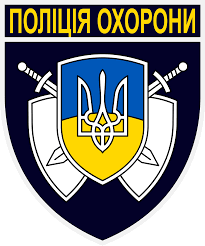 ЗАТВЕРДЖЕНОрішенням Уповноваженої особиПротокол № 143 від 25.04.2024 р. Уповноважена особа___________ М.М. Опанаськозі змінамина закупівлю товару –«Шолом балістичний кулезахисний» (ДК 021:2015 код 35810000-5 «Індивідуальне обмундирування»)за процедуроюм. Полтава – 2024 рікДодаток № 1до тендерної документації1. Кваліфікаційні критерії.**У разі участі об’єднання учасників підтвердження відповідності кваліфікаційним критеріям здійснюється з урахуванням узагальнених об’єднаних показників кожного учасника такого об’єднання на підставі наданої об’єднанням інформації.2. Інша інформація встановлена відповідно до законодавства (для УЧАСНИКІВ - юридичних осіб, фізичних осіб та фізичних осіб-підприємців).Примітка: Кожна сторінка кожного документу (окрім оригіналів документів, виданих іншими установами (організаціями) та нотаріальних копій) повинна бути підписана уповноваженою особою  учасника зі скріпленням його підпису печаткою учасника (підписом учасника - фізичної особи, який не має печатки);Всі копії документів, окрім нотаріальних копій, повинні бути завірені підписом уповноваженої особи учасника зі скріпленням його підпису печаткою учасника (підписом учасника - фізичної особи, який не має печатки) з зазначенням фрази  "Копія вірна" або "Згідно з оригіналом" на кожній сторінці копії документа;Всі документи повинні бути чинними на момент подачі пропозиції;Недотримання учасником переліку та форм витребуваних документів буде розцінено замовником як невідповідність пропозиції такого учасника умовам оголошення та стане підставою для відхилення його пропозиції.Учасник несе відповідальність за достовірність інформації, яка подається ним у складі пропозиції та перевіряється Замовником.Додаток № 2                                                                                                           до тендерної документаціїВимоги до учасників та переможця щодо підтвердження відсутності підстав для відмови в участі у відкритих торгах* Враховуючи, що відповідно до статті 55 Господарського кодексу України відокремлені підрозділи та філії не є юридичними особами переможець, який є відокремленим підрозділом або філією юридичної особи, має надати витяг або довідку з Єдиного державного реєстру осіб, які вчинили корупційні правопорушення та повний витяг з інформаційно-аналітичної системи «Облік відомостей про притягнення особи до кримінальної відповідальності та наявності судимості» на керівника юридичної особи, а не керівника відокремленого підрозділу або філії. У разі якщо під час розгляду тендерної пропозиції учасника замовником виявлено наявність підстав для відмови в участі у відкритих торгах, замовник відхиляє тендерну пропозицію учасника на підставі абзацу 2 підпункту 1 пункту 44 Особливостей, а саме: учасник процедури закупівлі підпадає під підстави, встановлені пунктом 47 цих особливостей.У разі якщо переможець процедури закупівлі не надав у спосіб, зазначений в тендерній документації, документи, що підтверджують відсутність підстав, встановлених підпунктами 3, 5, 6, 12 та в абзаці 14 пункту 47 Особливостей або надав документи, які не відповідають вимогам визначним у тендерній документації або надав їх з порушенням строків визначених Особливостями або наявні підстави для відмови в участі у відкритих торгах, визначені підпунктом 3 та /або 5 та / або 6 та / або 12 та / або абзацом 14 пункту 47 Особливостей, замовник відхиляє його на підставі абзацу 3 підпункту 3 пункту 44 Особливостей, а саме: переможець процедури закупівлі не надав у спосіб, зазначений в тендерній документації, документи, що підтверджують відсутність підстав, визначених у підпунктах 3, 5, 6 і 12 та в абзаці чотирнадцятому пункту 47 цих особливостей.Додаток № 3                                                                                                                       до тендерної документаціїІнформація про необхідні технічні, якісні та кількісні характеристики предмета закупівлі (ТЕХНІЧНА СПЕЦИФІКАЦІЯ)1. Предмет закупівлі: Шолом балістичний кулезахисний (ДК 021:2015 – 35813000-6 «Військові шоломи»), код національного класифікатора України ДК 021:2015 «Єдиний закупівельний словник» – 35810000-5 (Індивідуальне обмундирування). Обрізка – високаКількість –  263 шт.Розміри – М – 50 шт.; L – 160 шт.; XL – 53 шт.Вага - 1450-1700 грамКолір – чорний 2. Шолом повинен включати наступні конструктивні елементи:- захисну оболонку з матеріалу арамід (кевлар) - зовнішня частина шолому, що складається з ковпака та декоративної оболонки, і визначає його загальну форму, та безпосередньо приймає на себе вплив енергії елементу ураження.- енергопоглинаючі елементи – внутрішні з’ємні частини (комплектуючі) шолому, що формують проміжок між захисною оболонкою шолому та елементами регулювання комфорту з метою уникнення травми у наслідок заперешкодної деформації захисної оболонки та поглинання впливу енергії елементу ураження.- елементи регулювання комфорту, – Підвісна система Team Wendy Cam Fit і подушки з ефектом пам'яті - це двокомпонентний комплект. Перший рівень монтується на каску, другий дозволяє забезпечити більш комфортну корекцію розміру за допомогою яких можна змінити розмір обхвату голови з 56 до 61. Наявність підвісної системи Team Wendy Cam Fit і подушки з ефектом пам'яті дискового регулятора (обов’язково).Утримуюча система (Рисунок 1) У системі фіксації CAM FIT™ використовуються повзунки Cam Lock для регулювання однією рукою та надійної фіксації. Система BOA® Fit стабілізує вагу шолому, розподіляючи легкий, рівномірний тиск навколо голови за відчуттями, схожими на ті, що відчуваєте, носячи бейсбольну кепку. Регульовані ремені та чашка для підборіддя розроблені для того, щоб гарантувати щільне та зручне прилягання до обличчя користувача.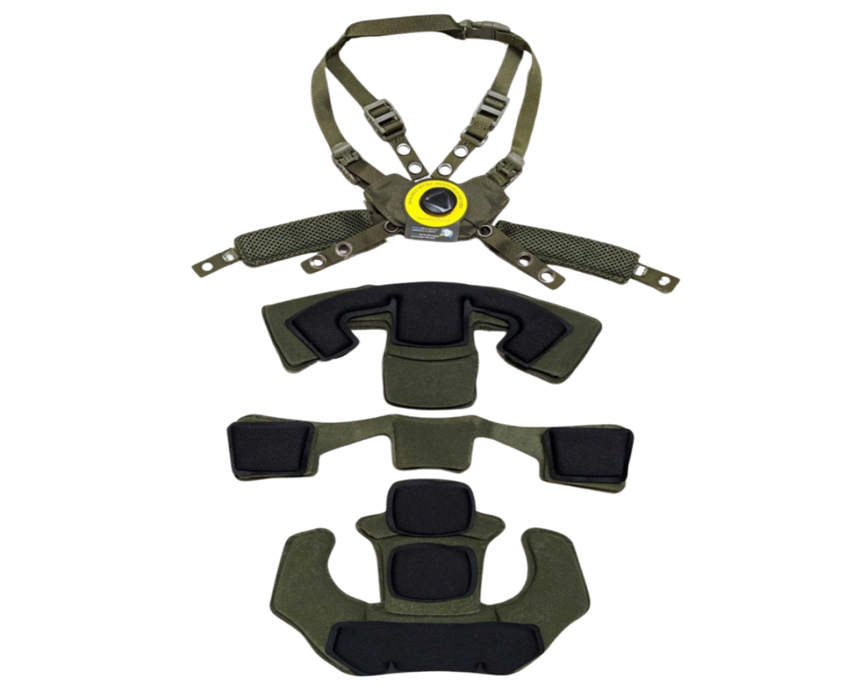 Рисунок 1. Утримуюча система, зовнішній вигляд- зовнішні монтажні/направляючі елементи – навісні з’ємні (не з’ємні) частини (комплектуючі) шолому, що розташовується на захисній оболонці шолому та забезпечують кріплення додаткових приладів (приладів нічного бачення, ліхтарів, навушників, тощо).- зовнішня поверхня шолому гладка, матова та має антиблікове покриття. Колір зовнішньої поверхні – чорний.- по низу захисної оболонки повинен бути прокладений кант з термопластичного матеріалу, який захищає нижній край захисної оболонки від розшарування, зносу, порізів, вологи, тощо. Кант повинен кріпитися до захисної оболонки за допомогою клеючої речовини.- зовнішні монтажні/направляючі елементи, а також утримуюча система повинні кріпитися до захисної оболонки шолому за допомогою металевих гвинтів та гайок підвищеної міцності.- зовнішні монтажні/направляючі елементи повинні представляти собою уніфіковані системи кріплень, що повинні виготовлятися з синтетичних матеріалів підвищеної міцності та зносостійкості, а також дозволяється виготовляти окремі зовнішні монтажні елементи з легких, міцних, в’язких та стійких до впливу корозії металів (або їх сплавів). Вигляд  зовнішніх монтажних/направляючих елементів наведені у Рисунках 2 та 3.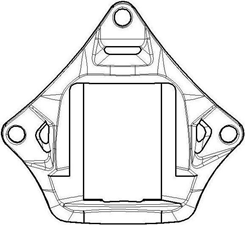 Рисунок 2. Зовнішній вигляд фронтального кріплення для ПНВ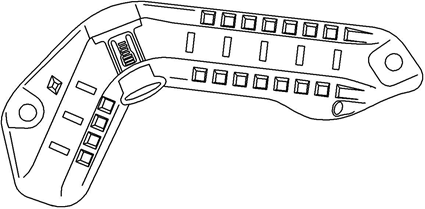 Рисунок 3. Зовнішній вигляд  бокових монтажних/направляючих кріплень3. Захисні властивостіШолом повинен забезпечувати відповідність класу захисту 1 відповідно вимог ДСТУ 8835: 2019 «ШОЛОМИ КУЛЕЗАХИСНІ». Засоби індивідуального захисту Класифікація. Загальні технічні умови.4. З метою підтвердження якісних та технічних характеристик товару, Учасник має надати в складі тендерної пропозиції:	- Копії протоколів лабораторних випробувань на кулезахисних шоломів з армідного матеріалу (кевлар), що засвідчують проходження шоломами випробувань згідно  ДСТУ 8835:2019 «Засоби індивідуального захисту. Шоломи кулезахисні. Класифікація. Загальні технічні умови». Мінімальна витримувана кількість пострілів 10 (десять). Протокол випробувань мають бути видані у 2024 році.	Лабораторні випробування мають проводитись виключно спеціалізованими акредитованими органами, а відомості про акредитацію такого органу має бути зазначено в протоколі випробувань. 5. Загальні вимоги до товару1. Товар має бути запропонований новим, таким що не був у користуванні, не відновленим, у повній комплектації та має відповідати своєму функціональному призначенню.                                 2. Товар має постачатись в упаковці та з відповідним маркуванням виробника,  яке передбачене для товарів такого виду.3. У разі постачання неякісного товару, Учасник забезпечує заміну такого товару якісним за власний рахунок. Заявки від Замовника з недоліками товару (бракований, не комплектний товар тощо) приймаються  в строк протягом 14 днів з моменту поставки. 4. Гарантійні зобов’язання на товар, що поставляється повинні діяти протягом гарантійного строку, який встановлено фірмою-виробником.5. Учасник зобов’язується протягом гарантійного строку усувати за власний рахунок недоліки товару, що перешкоджають його нормальному використанню, шляхом заміни чи ремонту комплектуючого товару або окремої його складової частини. 6. Наявність заявлених Замовником недоліків та причини їх виникнення повинно встановлюватись двостороннім актом обстеження технічного стану товару і є підставою для усунення Учасником недоліків товару у встановлені сторонами терміни. 7. Інформація щодо конкретного місця поставки Товару надається Постачальнику безпосередньо перед поставкою товару, за адресою, визначеною Замовником.8. Доставка товару та вантажно-розвантажувальні роботи здійснюються силами та за рахунок Постачальника.9. Поставка товару здійснюється відповідно до умов договору про закупівлю.10. Походження товару повинне відповідати вимогам Розпорядження Кабінету Міністрів України «Про пропозиції щодо застосування персональних, спеціальних, економічних та інших обмежувальних заходів» від 11.09.2014 р. № 829-р (зі змінами), Рішення Ради національної безпеки і оборони України від 14.05.2020 р. «Про застосування, скасування і внесення змін до персональних спеціальних економічних та інших обмежувальних заходів (cанкцій)» затверджених Указом Президента України від 14.05.2020 р. № 184/2020, Закону України «Про санкції» від 14.08.2014 р. № 1644-VII (зі змінами) та Митному кодексу України від 13.03.2012 р. № 4495-VI (зі змінами). 11. Учасник гарантує, що запропонований товар не є виробництва міжнародних спонсорів війни визначеними НАЗК, що викладене в посиланні https://sanctions.nazk.gov.ua./boycott/ (учасник у складі своєї пропозиції надає відповідний гарантійний лист) Товар не може бути виробництва російської федерації/республіки білорусь/Ісламської республіки Іран, а також відповідно до постанови КМУ від 12 жовтня 2022 р. № 1178 (зі змінами) замовникам забороняється здійснювати публічні закупівлі товарів, робіт і послуг у: громадян російської федерації/республіки білорусь/ Ісламської республіки Іран (крім тих, що проживають на території України на законних підставах); юридичних осіб, створених та зареєстрованих відповідно до законодавства російської федерації/республіки білорусь/ Ісламської республіки Іран; юридичних осіб, створених та зареєстрованих відповідно до законодавства України, кінцевим бенефіціарним власником, членом або учасником (акціонером), що має частку в статутному капіталі 10 і більше відсотків, якої є російська федерація/республіка білорусь/ Ісламської республіки Іран, громадянин російської федерації/республіки білорусь/ Ісламської республіки Іран (крім тих, що проживають на території України на законних підставах), або юридичних осіб, створених та зареєстрованих відповідно до законодавства російської федерації/республіки білорусь/ Ісламської республіки Іран.Замовникам забороняється здійснювати публічні закупівлі товарів походженням з російської федерації/республіки білорусь/ Ісламської республіки Іран, за винятком товарів, необхідних для ремонту та обслуговування товарів, придбаних до набрання чинності цією постановою.* Примітки:1. Звертаємо увагу на перелік міжнародних спонсорів війни визначеними НАЗК, з яким можна ознайомитись за посиланням https://sanctions.nazk.gov.ua./boycott/ та вимагаємо утриматись від надання пропозицій від виробників, зазначених в переліку!2. У разі наявності в цьому технічному завданні посилання на конкретну торгову марку, модель, конструкцію, фірму, код виробника, назву товару або джерело його походження слід вважати, що після такого посилання міститься вираз «або еквівалент». Під «еквівалентом» розуміється рівнозначний та рівноцінний  товар, який відповідає технічним та якісним характеристикам, зазначеним у технічному завданні. Обґрунтування причин необхідності вказувати в технічному завданні  посилання на конкретну торгову марку/виробника/модель тощо по відношенню до конкретного найменування товару, що є предметом закупівлі: для однозначного розуміння Замовником і Учасником вимог до товару, що є предметом  закупівлі.Предмет закупівлі за наведеним нижче зразком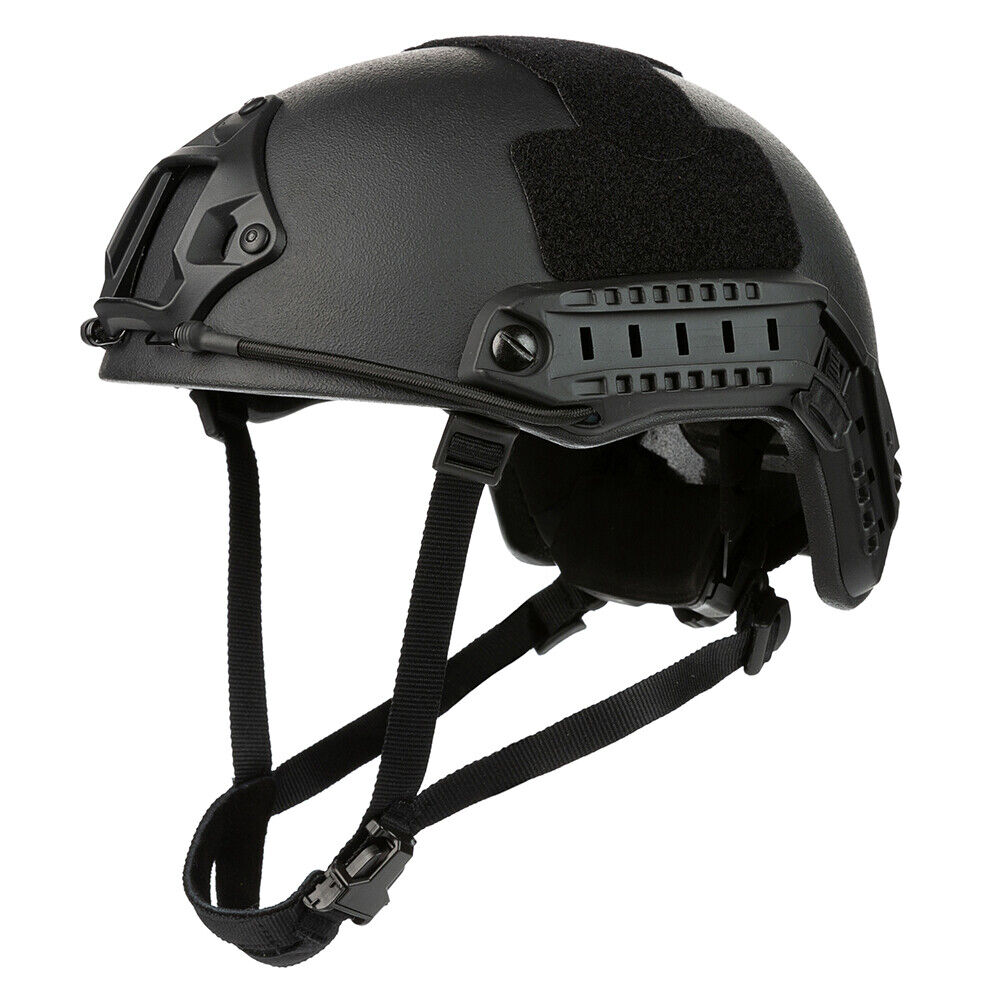 Додаток № 4 до тендерної документації	ПРОЄКТДоговір про постачання товару № ____ м. Полтава			            	                         	      «____» ___________ 2024 рокуУправління поліції охорони в Полтавській області, в особі начальника Запорожця Сергія Володимировича, що діє на підставі Положення (у подальшому Покупець), з однієї сторони, і _____________________________, в особі _______________________________, що діє на підставі _____________________________________________ (у подальшому Постачальник), з іншої сторони, разом – Сторони, керуючись чинним законодавством України,  уклали цей договір про таке (далі – Договір):1. Предмет договору.1.1. Постачальник зобов'язується поставити, а Покупець прийняти та оплатити товар по цінах, в кількості, асортименті що вказані в Додатку № 1 (Специфікації), що є невід'ємною частиною цього договору.1.2. Предметом договору є Шолом балістичний кулезахисний (код ДК 021:2015 - 35810000-5 «Індивідуальне обмундирування»). 1.3. Постачальник зобов’язується поставляти товар окремими партіями в кількості і асортименті, визначених у Заявках Замовлення (далі – Заявках) Покупця.1.4. Асортимент та ціна на товар, що поставляється, визначаються на підставі Специфікації Постачальника, погодженої Покупцем, яка є невід'ємною частиною даного Договору.2. Умови поставки.2.1. Поставка товару Покупцю здійснюється силами та за рахунок Постачальника за погодженою з Покупцем адресою у межах м. Полтава.2.2. Поставка товару здійснюється однією партією протягом 90 (дев’яносто) днів від дати укладення договору.2.3. Право власності Покупця, на поставлений товар, виникає з моменту приймання товару, факт якого засвідчується відміткою Покупця на відповідній видатковій накладній.2.4. Постачальник зобов’язаний здійснити реєстрацію податкових накладних у Єдиному реєстрі виданих та отриманих податкових накладних у строки, встановлені діючим законодавством України.2.5. Постачальник гарантує, що товар належить йому на праві власності, не перебуває під забороною відчуження, арештом, не є предметом застави та іншим засобом забезпечення виконання зобов’язань перед будь-якими фізичними або юридичними особами, державними органами і державою. Постачальник гарантує, що товар не є предметом будь-якого іншого обтяження чи обмеження, не зазначеного вище.3. Ціни і порядок розрахунків.3.1. Покупець оплачує товар за ціною, зазначеною в Додатку № 1 (Специфікації) до Договору, за умови наявності у видаткових накладних посилання на повний номер і дату договору.3.2. Загальна вартість договору складає ____________грн. (_____ прописом _____), в тому числі ПДВ 20% – _________ грн. (_____ прописом _____) або без ПДВ.3.3. Ціна товару включає всі витрати Постачальника (податки, збори, транспортні витрати, сировину), необхідні для поставки товару до місця поставки та його розвантаження. 3.4. Розрахунок здійснюється в безготівковій формі в національній грошовій одиниці України.3.5. Ціна Товару, зазначена у цьому Договорі або додатку до нього (специфікації), може бути змінена лише за згодою Сторін після попереднього письмового звернення Постачальника, до якого слід додавати всі розрахунки та інші обгрунтовуючі матеріали щодо зміни ціни товару. У всіх випадках зміни ціни товару Сторони укладають додаткову угоду до цього Договору з урахуванням вимог чинного законодавства України.3.6. Умови оплати: оплата здійснюється за фактично отриманий Товар протягом 90 (дев’яносто) календарних днів від дати його отримання на підставі документів, що підтверджують факт поставки (видаткових накладних, актів, тощо)3.7. Обсяги закупівлі товарів або послуг можуть бути зменшені залежно від реального фінансування видатків Покупця.4. Приймання товару.4.1. Датою поставки товару є дата передачі Покупцю товару відповідно до товаро-супровідних документів (видаткової накладної).4.2. Поставка товарів здійснюється Постачальником в строк, визначений п. 2.2 даного Договору відповідно до попереднього Замовлення Покупця, в якому визначається асортимент (вид) та обсяг товару (кількість), ціна за одиницю товару (відповідно до підписаної Сторонами Специфікації), загальна ціна партії товару та інші умови. Замовлення/повідомлення можуть проводитись шляхом листування, телеграмою, через телефонний або факсимільний зв’язок, по електронній пошті e-mail, месенджери, або надаватися через представника Постачальника.4.3. Право власності на Товар переходить від Постачальника Покупцеві після підписання Сторонами видаткової накладної.4.4. Приймання товару здійснюється за місцем визначеним Покупцем його уповноваженим представником:- за якістю відповідно із документом, що підтверджує якість товару. Товар повинен відповідати умовам договору та інформації про товар;- за кількістю відповідно до найменування товару, зазначеного у видатковій накладній.4.5. Виявлені під час прийому поставленого товару недоліки (нестача, бій, втрата товарного вигляду та інше) оформляються відповідним Актом, який набуває вигляду первинного документу після підписання його представниками сторін. Неякісний товар замінюється Постачальником протягом трьох днів з моменту складання відповідного Акту.4.6. Постачальник гарантує, що поставлений товар є новим, якісним, відповідає всім санітарним, гігієнічним, технічним та іншим нормам, стандартам та правилам, встановленим чинним законодавством України для товарів даного виду.4.7. При виході з ладу Товару в період гарантійного терміну експлуатації, Постачальник зобов’язаний замінити його протягом трьох днів з моменту отримання повідомлення Покупця.4.8. Товар повинен бути упакований таким чином, щоб уникнути можливості його пошкодження, знищення, псування, погіршення його якісних характеристик, втрати товарного виду, деформування під час транспортування і зберігання. Тара і упаковка  товару, що поставляється постачальником повинна відповідати вимогам стандартів і технічним  умовам.4.9. Гарантійний строк на товар не може бути меншим, ніж строк придатності, що зазначений виробником.4.10. У випадках передбачених законодавством Замовник може надати документ про гарантії використання Товару на звернення Постачальника.4.11. Постачальник зобов'язується надати Покупцю під час здійснення поставки Товару технічну документацію (у друкованому або електронному вигляді) на кожний вид Товару, що поставляється (у тому числі, але не виключно, згідно ДСТУ, іншу технічну документацію, копії сертифікатів відповідності). 4.12. Постачальник зобов'язується письмово повідомити Покупця про наявність особливих умов приймання окремих видів Товару, передбачених нормативно-правовими актами з питань стандартизації, якщо такі є, і надати зазначені акти Покупцеві під час здійснення поставки таких видів Товару.5. Права та обов′язки сторін.5.1. Постачальник зобов′язується:- постачати Покупцю товари в строк на умовах даного Договору;- постачати товар у відповідній упаковці, що виключає псування та/або знищення його на період поставки до прийняття товару Покупцем;- надавати Покупцю відповідну товаросупроводжувальну документацію (видаткову накладну, податкову накладну, товарно-транспортну накладну, документи, що підтверджують якість товару) при  кожній поставці товару;- своєчасно попереджати Покупця про зміни цін на товар- не розголошувати інформацію про Покупця, отриману при виконанні умов даного Договору;- при виконанні своїх зобов’язань керуватися даним Договором та вимогами чинного законодавства України.5.2. Постачальник має право:- знайомитись з документацією, або отримувати у Покупця інформацію, необхідну для виконання умов даного Договору;- вимагати від Покупця своєчасної оплати за поставлений товар;- вимагати від Покупця належного виконання умов даного Договору;- відмовитись від поставки товару у випадках порушення умов даного договору.5.3. Покупець зобов’язаний:- прийняти та оплатити поставлені товари відповідно до вимог даного Договору;- забезпечувати Постачальника копіями документів та інформацією, необхідними для виконання зазначеного Договору;- при виконанні своїх зобов’язань керуватися даним Договором та вимогами чинного законодавства України. 5.4. Покупець має право:- вимагати від Постачальника поставки якісного і конкурентноздатного товару в кількості і строк передбаченого Замовленням Покупця і даним Договором;- вимагати від Постачальника належного виконання його обов’язків.5.5. Сторони зобов’язуються:- у випадку неможливості виконання однією із Сторін взятих на себе зобов’язань, завчасно, попередити про це іншу Сторону;- дотримуватися комерційної таємниці  і конфіденційність угоди.6. Відповідальність сторін.6.1. У разі невиконання або неналежного виконання своїх зобов'язань за Договором Сторони несуть відповідальність, передбачену законами та цим Договором.6.2. За невиконання обов'язків реєстрації податкових накладних в Єдиному реєстрі виданих та отриманих видаткових накладних, а також у випадках порушення встановленого чинним законодавством України порядку заповнення податкових накладних Постачальник компенсує Покупцю суму ПДВ, зазначену в такій податковій накладній, та/або витрати, пов’язані із сплатою штрафних санкцій і пені, нарахованих податковими органами.6.3. За порушення строків поставки товару по Договору Постачальник зобов'язаний сплатити Покупцю пеню у розмірі 0,1% вартості непоставленого в строк товару за кожний день прострочення (включно з днем фактичної поставки). Нарахування  штрафних санкцій здійснюється за весь період прострочення виконання зобов'язання. За прострочення поставки товару понад тридцять днів, Постачальник додатково сплачує штраф у розмірі 7% вартості несвоєчасно поставленого товару.6.4. Постачальник за Договором несе відповідальність за якість товару. Якщо поставлений товар не відповідає за якістю, а також у випадку недопоставки товару, Постачальник зобов'язаний власними силами і за свій рахунок здійснити заміну неякісного товару або допоставити товар у 3-х денний строк. Якщо Постачальник не здійснив заміну невідповідного товару у зазначений строк, Покупець має право вимагати сплати Постачальником штрафу в розмірі 20% від вартості товару невідповідної якості.6.5. У разі односторонньої відмови Постачальника від виконання своїх обов'язків за Договором, Постачальник сплачує Покупцю штраф у розмірі 20% суми Договору.6.6. Притягнення винної Сторони до відповідальності не звільняє її від виконання зобов’язань за даним Договором.6.7. Зазначеною угодою передбачено можливість застосування Покупцем оперативно-господарських санкції. Підставою для застосування оперативно-господарських санкцій є факт порушення господарського зобов'язання другою стороною. Оперативно-господарські санкції застосовуються стороною, яка потерпіла від правопорушення, у позасудовому порядку та без попереднього пред'явлення претензії порушнику зобов'язання. 6.7.1. Зазначеним договором передбачений наступний вид оперативно-господарських санкцій: відмова від встановлення на майбутнє господарських відносин із стороною, яка порушує зобов'язання. 6.7.2. В разі порушення умов договору Постачальником, Покупець має право повідомити учасника листом, про те, що до нього буде застосовано оперативно-господарську санкцію у вигляді відмови від встановлення на майбутнє господарських відносин із Покупцем. Зазначена санція набирає сили після 10 календарних днів, з моменту надіслання такого повідомлення учаснику терміном на 3 роки. 7. Вирішення спорів.7.1. Всі або певні спори і розбіжності, вимоги чи претензії, які виникли або можуть виникнути між сторонами з даного Договору та у зв'язку з ним, у тому числі, які стосуються його виконання, припинення або недійсності, які не можуть бути вирішені шляхом переговорів, підлягають вирішенню в Господарському суді за місцем знаходження відповідача.8. Термін дії договору.8.1. Цей договір набирає чинності з дня його підписання та діє до 31.12.2024 р. У частині оплати – до повного виконання сторонами узятих на себе зобов’язань за цим Договором.8.2. Покупець має право на розірвання цього Договору в односторонньому порядку шляхом попереднього письмового повідомлення Постачальника про розірвання Договору не менше ніж за 5 днів до дати такого розірвання.8.3. У разі неналежного виконання Постачальником умов цього Договору, зокрема, непостачання товару у встановлені у відповідній заявці кількості або термін, Покупець має право на розірвання цього Договору в односторонньому порядку шляхом письмового повідомлення Постачальника про розірвання Договору у зв’язку з невиконанням Постачальником умов Договору. У такому випадку Договір вважається розірваним з дати реєстрації Покупцем у поштовому відділенні  відповідного повідомлення про розірвання Договору Постачальнику рекомендованим листом з повідомленням про вручення. Таке повідомлення дублюється Покупцем на електронну адресу Постачальника у день відправлення.8.4. В будь-якому разі, до дня припинення Договору, Сторони зобов'язані провести між собою всі взаєморозрахунки та ліквідувати всі існуючі з приводу цього Договору заборгованості. В разі не проведення розрахунків у вказаний строк, договір зберігає чинність в частині проведення розрахунків до ліквідації всіх існуючих між Сторонами заборгованостей.8.5. Сторони дійшли згоди, що одностороння зміна умов договору, одностороннє розірвання договору, одностороння відмова від виконання взятих на себе зобов'язань можливі лише у випадках, передбачених в даному договорі та чинним законодавством України.8.6. Реорганізація будь-якої із сторін не є підставою для розірвання даного договору. Всі права та обов'язки за даним договором переходять до правонаступника.8.7. В разі укладення зазначеної угоди, відповідно до вимог ЗУ «Про публічні закупівлі» та Постанови КМУ № 1178 (зі змінами), дія договору про закупівлю може продовжуватися на строк, достатній для проведення процедури закупівлі на початку наступного року, в обсязі, що не перевищує 20 відсотків суми, визначеної в договорі, укладеному в попередньому році, якщо видатки на цю мету затверджено в установленому порядку.9. Форс-мажор9.1. Жодна із сторін не буде нести відповідальність за повне або часткове невиконання любих із своїх зобов’язань, якщо невиконання буде наслідком таких обставин, як повінь, пожар, землетрус ті інші стихійні лиха, ембарго, війна або військові дії, які виникли після укладання цього Договору. Якщо будь-яке з таких обставин безпосередньо вплине на виконання зобов’язань у строк, визначений в Договорі, тоді такий строк подовжується на строк дії таких обставин.9.2. Сторона, що підпала під дію форс-мажорних обставин і виявилась внаслідок цього нездатною виконувати зобов’язання за цим Договором, повинна терміново, не пізніше п’яти днів з моменту їх настання, у письмовій формі повідомити іншу Сторону. Несвоєчасне, більш ніж п’яти днів, повідомлення про форс-мажорні обставини позбавляє відповідну Сторону права посилатися на них як на такі, що унеможливлюють виконання зобов’язань за цим Договором. Факти, викладені у повідомленні, повинні бути підтверджені компетентними органами або організаціями. 10. Додаткові умови.10.1. Внесення змін чи доповнень до даного Договору здійснюється за взаємною згодою Сторін і оформляється додатками, що підписуються Сторонами і є невід’ємними частинами даного Договору. Одностороння зміна умов договору, одностороннє розірвання договору, одностороння відмова від виконання взятих на себе зобов'язань можливі лише у випадках, передбачених в даному договорі та чинним законодавством України.10.1.1. Істотні умови договору про закупівлю не можуть змінюватися після його підписання до виконання зобов’язань сторонами в повному обсязі, крім випадків:1) зменшення обсягів закупівлі, зокрема з урахуванням фактичного обсягу видатків замовника;2) погодження зміни ціни за одиницю товару в договорі про закупівлю у разі коливання ціни такого товару на ринку, що відбулося з моменту укладення договору про закупівлю або останнього внесення змін до договору про закупівлю в частині зміни ціни за одиницю товару. Зміна ціни за одиницю товару здійснюється пропорційно коливанню ціни такого товару на ринку (відсоток збільшення ціни за одиницю товару не може перевищувати відсоток коливання (збільшення) ціни такого товару на ринку) за умови документального підтвердження такого коливання та не повинна призвести до збільшення суми, визначеної в договорі про закупівлю на момент його укладення;3) покращення якості предмета закупівлі за умови, що таке покращення не призведе до збільшення суми, визначеної в договорі про закупівлю;4) продовження строку дії договору про закупівлю та строку виконання зобов'язань щодо передачі товару, виконання робіт, надання послуг у разі виникнення документально підтверджених об'єктивних обставин, що спричинили таке продовження, у тому числі обставин непереборної сили, затримки фінансування витрат замовника, за умови, що такі зміни не призведуть до збільшення суми, визначеної в договорі про закупівлю;5) погодження зміни ціни в договорі про закупівлю в бік зменшення (без зміни кількості (обсягу) та якості товарів, робіт і послуг);6) зміни ціни в договорі про закупівлю у зв'язку з зміною ставок податків і зборів та/або зміною умов щодо надання пільг з оподаткування - пропорційно до зміни таких ставок та/або пільг з оподаткування, а також у зв'язку з зміною системи оподаткування пропорційно до зміни податкового навантаження внаслідок зміни системи оподаткування;7) зміни встановленого згідно із законодавством органами державної статистики індексу споживчих цін, зміни курсу іноземної валюти, зміни біржових котирувань або показників Platts, ARGUS, регульованих цін (тарифів), нормативів, середньозважених цін на електроенергію на ринку «на добу наперед», що застосовуються в договорі про закупівлю, у разі встановлення в договорі про закупівлю порядку зміни ціни;8) зміни умов у зв'язку із застосуванням положень частини шостої статті 41 Закону (п. 8.7. договору).10.2. Цей договір складено українською мовою в двох примірниках по одному примірнику для кожної сторони, що мають однакову юридичну силу.10.3. У разі зміни банківських реквізитів, юридичної чи фактичної адреси будь-якої із сторін, сторона по відношенню якої сталися такі зміни зобов'язана повідомити іншу сторону протягом 5-ти календарних днів.10.4. Всі зміни і доповнення до цього Договору вважаються дійсними, якщо вони оформлені в письмовій формі, підписані представниками кожної із сторін і скріплені печатками.10.5. Жодна зі Сторін не має права передавати свої права та обов’язки за цим Договором третій особі без згоди другої Сторони.11. Додатки до Договору11.1. Невід’ємною частиною цього Договору є:1) Додаток № 1 – Специфікація Товару;2) Додаток № 2 – Технічна характеристика Товару.12. Юридичні та банківські реквізитиДодаток № 1до Договору № ____________від «___» _________ 2024 рокуСпецифікаціяПримітка:*  учасник зазначає ціну за одиницю товару з ПДВ (у випадку якщо учасник є платником ПДВ) або без ПДВ, якщо учасник не є платником ПДВ, або даний товар не обкладається ПДВ відповідно до чинного законодавства з посиланням на відповідну нормуДодаток № 2до Договору № _____від «___» _________ 2024 рокуТехнічні характеристики ТоваруДодаток № 5до тендерної документаціїФОРМА ГАРАНТІЙНИЙ ЛИСТ ЩОДО ВИКОНАННЯ ЗОБОВ'ЯЗАНЬЦІНОВА ПРОПОЗИЦІЯ*У разі, якщо Учасника є платником ПДВ, ціна за одиницю, загальна вартість, та загальна вартість пропозиції зазначається з ПДВ.*У разі, якщо Учасника не є платником ПДВ, ціна за одиницю, загальна вартість, та загальна вартість пропозиції зазначається без ПДВ.Ми, (назва Учасника), надаємо свою пропозицію щодо участі у торгах на закупівлю: Шолом балістичний кулезахисний, код за ДК 021:2015 (CPV) «Єдиний закупівельний словник» -ДК 021:2015: 35810000-5 «Індивідуальне обмундирування», відповідно до умов визначених у Тендерній документації, у тому числі до технічних, якісних та інших характеристик предмета закупівлі Додатку № 3 до Тендерної документації, до положень проекту Договору Додатку № 4 до Тендерної документації, маємо можливість та погоджуємося виконати вимоги Замовника та договору за ціною за результатами аукціону (з урахуванням витрат на транспортування, поставку, усіх податків, зборів та платежів).Якщо наша пропозиція буде визнана найбільш економічно вигідною і ми будемо визнані переможцями, ми беремо на себе зобов’язання  (на умовах визначених договором) на підписання Договору починаючи з наступного дня після прийняття рішення про намір укласти договір про закупівлю але не пізніше ніж через 15 днів. Гарантуємо, що технічні, якісні характеристики даного предмета закупівлі передбачають необхідність застосування заходів із захисту довкілля, а господарська діяльність Учасника повністю відповідає чинному природоохоронному законодавству України.Гарантуємо, що у своїй діяльності дотримується норм чинного законодавства України, а саме: постанови Кабінету Міністрів від 16.12.2015 № 1035 «Про обмеження поставок окремих товарів (робіт, послуг) з тимчасово окупованої території на іншу територію України та/або з іншої території України на тимчасово окуповану територію» та постанови Кабінету Міністрів України від 30.12.2015 № 1147 «Про заборону ввезення на митну територію України товарів, що походять з Російської Федерації» (зі змінами).Відповідно до Закону України «Про захист персональних даних» від 01.06.2010 №2297-VІ даємо згоду на обробку, використання, поширення та доступ до персональних даних, які передбачено Законом України «Про публічні закупівлі», а також згідно з нормами чинного законодавства, персональних даних, що надаються в складі нашої пропозиції, відомостей, які надаються для забезпечення участі у процедурі спрощеної закупівлі, цивільно-правових та господарських відносин.Посада, прізвище, ініціали, підпис уповноваженої особи Учасника, завірені печаткою (у разі її використанняТЕНДЕРНА  ДОКУМЕНТАЦІЯ        ВІДКРИТИХ ТОРГІВ (з особливостями)Розділ І. ЗАГАЛЬНІ ПОЛОЖЕННЯРозділ І. ЗАГАЛЬНІ ПОЛОЖЕННЯ1231Терміни, які вживаються в тендерній документаціїТендерну документацію розроблено відповідно до вимог Закону України «Про публічні закупівлі» від 25.12.2015 року № 922-VIII  зі змінами та доповненнями (далі – Закон), постанови Кабінету Міністрів України від 12.10.2022 № 1178 «Про затвердження особливостей здійснення публічних закупівель товарів, робіт і послуг для замовників, передбачених Законом України «Про публічні закупівлі», на період дії правового режиму воєнного стану в Україні та протягом 90 днів з дня його припинення або скасування» зі змінами та доповненнями (надалі – Особливості).Терміни, які використовуються в цій тендерній документації, вживаються у значенні, наведеному в Законі, Особливостях із врахуванням вимог інших нормативно-правових актів чинного законодавства  України.2Інформація про замовника торгів2.1повне найменуванняУправління поліції охорони в Полтавській області,код за ЄДРПОУ- 40109042 (надалі – Замовник), органи державної влади та органи місцевого самоврядування (п. 1 ч. 1 ст. 2 Закону).2.2місцезнаходження36014, м. Полтава, вул. Капітана Володимира Кісельова, 32А.2.3посадова особа замовника, уповноважена здійснювати зв'язок з учасникамиЗ підготовки та подання документів – уповноважена особа Опанасько Михайло Михайлович – заступник начальника відділу ТО та Л Управління; 36014, м. Полтава, вул. Капітана Володимира Кісельова, буд. 32А, каб. 310, тел.: (0532) 60-91-61, e-mail: poltavaupo@ukr.netЗ усіх питань, пов’язаних з організацією проведення процедури закупівлі, підготовкою та подачею тендерної пропозиції, та з метою отримання інформації щодо предмета закупівлі, або його технічних, якісних, кількісних характеристик звертатися через електронну систему закупівель.3Процедура закупівліВідкриті торги у порядку визначеному Особливостями.3.1джерело фінансуванняВласний бюджет (кошти від господарської діяльності підприємства).3.2Очікувана вартість предмету закупівліЗагальна очікувана вартість предмета закупівлі:3 234 900,00 грн. (три мільйони двісті тридцять чотири тисячі дев’ятсот грн. 00 коп.) без  ПДВ.4Інформація про предмет закупівлі4.1назва предмета закупівліШолом балістичний кулезахисний , код за ДК 021:2015 (CPV) «Єдиний закупівельний словник» - ДК 021:2015 - 35810000-5 «Індивідуальне обмундирування».Код товару, визначений згідно з Єдиним закупівельним словником, що найбільше відповідає назві номенклатурної позиції предмета закупівлі - ДК 021:2015 - 35813000-6 «Військові шоломи».  4.2опис окремої частини (частин) предмета закупівлі (лота), щодо якої можуть бути подані тендерні пропозиції Закупівля не передбачає поділу на лоти. Тендерна пропозиція подається щодо предмету закупівлі в цілому.4.3місце, кількість, обсяг поставки товарів (надання послуг, виконання робіт)*Місце поставки: Полтавська область м. Полтава.*У разі, коли оприлюднення в електронній системі закупівель інформації про місце поставки (оприлюднення якої передбачено Законом) несе загрозу безпеці замовника, така інформація може зазначатися як найменування населеного пункту, у який здійснюється доставка товару (у якому виконуються роботи чи надаються послуги).Кількість: 263 комплекти. Детальна інформація про необхідні технічні, якісні та кількісні характеристики предмета закупівлі  викладені в Додатку № 3 до тендерної документації.4.4строк поставки товарів (надання послуг, виконання робіт)90 днів з дати підписання договору.5Недискримінація учасниківУчасники (резиденти та нерезиденти) всіх форм власності та організаційно-правових форм беруть участь у процедурах закупівель на рівних умовах.6Інформація про валюту, у якій повинно бути розраховано та зазначено ціну тендерної пропозиціїВалютою тендерної пропозиції є гривня. У разі якщо учасником процедури закупівлі є нерезидент,  такий учасник зазначає ціну пропозиції в електронній системі закупівель у валюті – гривня.  7Інформація про мову (мови), якою (якими) повинно бути складено тендерні пропозиції Мова тендерної пропозиції – українська.Під час проведення процедур закупівель усі документи, що готуються замовником, викладаються українською мовою, а також за рішенням замовника одночасно всі документи можуть мати автентичний переклад іншою мовою. Визначальним є текст, викладений українською мовою. Стандартні характеристики, вимоги, умовні позначення у вигляді скорочень та термінологія, пов’язана з товарами, роботами чи послугами, що закуповуються, передбачені існуючими міжнародними або національними стандартами, нормами та правилами, викладаються мовою їх загальноприйнятого застосування.                                           Уся інформація розміщується в електронній системі закупівель українською мовою, крім  тих випадків, коли використання букв та символів української мови призводить до їх спотворення (зокрема, але не виключно, адреси мережі Інтернет, адреси електронної пошти, торговельної марки (знака для товарів та послуг), загальноприйняті міжнародні терміни). Тендерна пропозиція та всі документи, які передбачені вимогами тендерної документації та додатками до неї, складаються українською мовою. Документи або копії документів (які передбачені вимогами тендерної документації та додатками до неї), які надаються Учасником у складі тендерної пропозиції, викладені іншими мовами, повинні надаватися разом із їх автентичним перекладом українською мовою.                                                                       Виключення:                                                                                    1. Замовник не зобов’язаний розглядати документи, які не передбачені вимогами тендерної документації та додатками до неї та які учасник додатково надає на власний розсуд, у тому числі якщо такі документи надані іноземною мовою без перекладу.                                                                                      2.  У випадку надання учасником на підтвердження однієї вимоги кількох документів, викладених різними мовами, та за умови, що хоча б один з наданих документів відповідає встановленій вимозі, в тому числі щодо мови, замовник не розглядає інший(і) документ(и), що учасник надав додатково на підтвердження цієї вимоги, навіть якщо інший документ наданий іноземною мовою без перекладу.8Інформація про прийняття чи неприйняття до розгляду тендерної пропозиції, ціна якої є вищою, ніж очікувана вартість предмета закупівлі, визначена замовником в оголошенні про проведення відкритих торгівЗамовник не приймає до розгляду тендерну пропозицію, ціна якої є вищою ніж очікувана вартість предмета закупівлі, визначена замовником в оголошенні про проведення відкритих торгів.Тендерну пропозицію, ціна якої перевищує очікувану вартість предмета закупівлі, визначену замовником в оголошенні про проведення відкритих торгів, якщо замовник не зазначив про прийняття до розгляду тендерної пропозиції, ціна якої є вищою, ніж очікувана вартість предмета закупівлі, визначена замовником в оголошенні про проведення відкритих торгів, та/або не зазначив прийнятний відсоток перевищення, або відсоток перевищення є більшим, ніж зазначений замовником в тендерній документації, то Замовник відхиляє відповідно до абзацу четвертого підпункту 2 пункту 44 Особливостей.Розділ ІІ. ПОРЯДОК УНЕСЕННЯ ЗМІН ТА НАДАННЯ РОЗ’ЯСНЕНЬ ДО ТЕНДЕРНОЇ ДОКУМЕНТАЦІЇРозділ ІІ. ПОРЯДОК УНЕСЕННЯ ЗМІН ТА НАДАННЯ РОЗ’ЯСНЕНЬ ДО ТЕНДЕРНОЇ ДОКУМЕНТАЦІЇРозділ ІІ. ПОРЯДОК УНЕСЕННЯ ЗМІН ТА НАДАННЯ РОЗ’ЯСНЕНЬ ДО ТЕНДЕРНОЇ ДОКУМЕНТАЦІЇ1Процедура надання роз’яснень щодо тендерної документації Фізична/юридична особа має право не пізніше ніж за три дні до закінчення строку подання тендерної пропозиції звернутися через електронну систему закупівель до замовника за роз’ясненнями щодо тендерної документації та/або оголошення про проведення відкритих торгів та/або звернутися до замовника з вимогою щодо усунення порушення під час проведення тендеру (далі – звернення). Усі звернення  автоматично оприлюднюються в електронній системі закупівель без ідентифікації особи, яка звернулася до замовника. Замовник повинен протягом трьох днів з дня їх оприлюднення надати роз’яснення на звернення шляхом оприлюднення його в електронній системі закупівель. У разі несвоєчасного надання відповідь на звернення та оприлюднити його в електронній системі закупівель.У разі несвоєчасного надання замовником відповіді на звернення електронна система закупівель автоматично зупиняє проведення відкритих торгів.Для поновлення перебігу відкритих торгів замовник повинен розмістити відповідь в електронній системі закупівель з одночасним продовженням строку подання тендерних пропозицій не менш як на чотири дні.2Унесення змін до тендерної документації та/або оголошення про проведення відкритих торгівЗамовник має право з власної ініціативи або у разі усунення порушень вимог законодавства у сфері публічних закупівель, викладених у висновку органу державного фінансового контролю відповідно до статті 8 Закону, або за результатами звернень, або на підставі рішення органу оскарження внести зміни до тендерної документації та/або оголошення про проведення відкритих торгів. У разі внесення змін до тендерної документації та/або оголошення про проведення відкритих торгів строк для подання тендерних пропозицій продовжується замовником в електронній системі закупівель, а саме – в оголошенні про проведення відкритих торгів таким чином, щоб з моменту внесення змін до тендерної документації та/або оголошення про проведення відкритих торгів  до закінчення кінцевого строку подання тендерних пропозицій залишалося не менше чотирьох днів.Зміни, що вносяться замовником до тендерної документації та/або оголошення про проведення відкритих торгів, розміщуються та відображаються в електронній системі закупівель у нової редакції зазначених документації та/або оголошення додатково до їх попередньої редакції. Замовник разом із змінами до тендерної документації та/або оголошення про проведення відкритих торгів в окремому документі оприлюднює перелік змін, що вносяться. Зміни до тендерної документації та/або оголошення про проведення відкритих торгів у машинозчитувальному форматі розміщуються в електронній системі закупівель протягом одного дня з дати прийняття рішення про їх внесення.Розділ ІІІ. ІНСТРУКЦІЯ З ПІДГОТОВКИ ТЕНДЕРНОЇ ПРОПОЗИЦІЇ Розділ ІІІ. ІНСТРУКЦІЯ З ПІДГОТОВКИ ТЕНДЕРНОЇ ПРОПОЗИЦІЇ Розділ ІІІ. ІНСТРУКЦІЯ З ПІДГОТОВКИ ТЕНДЕРНОЇ ПРОПОЗИЦІЇ 1Зміст і спосіб подання тендерної пропозиціїТендерна пропозиція подається в електронній формі через електронну систему закупівель шляхом заповнення електронних форм з окремими полями, у яких зазначається інформація про ціну, інші критерії оцінки (у разі їх встановлення замовником), інформація від учасника процедури закупівлі про його відповідність кваліфікаційним (кваліфікаційному) критеріям (у разі їх (його) встановлення, наявність/відсутність підстав, установлених у пункті 47 цих особливостей і в тендерній документації, та шляхом завантаження необхідних документів, що вимагаються замовником у тендерній документації, а саме:інформації та документи, які підтверджують відповідність учасника кваліфікаційним вимогам встановленим у Додатку № 1 до тендерної документації інформації про підтвердження відсутності підстав для відмови в участі у відкритих торгах, встановлені пунктом 47 Особливостей у відповідності до вимог визначених у Додатку № 2 до тендерної документації;інформації та документів, які підтверджують відповідність технічним, якісним та кількісним характеристики предмета закупівлі відповідно до вимог встановлених у Додатку № 3 до тендерної документації;документ про створення такого об’єднання (у разі якщо тендерна пропозиція подається об’єднанням учасників);документи, які підтверджують повноваження особи на підписання тендерної пропозиції, якщо підписантом тендерної пропозиціє є не керівник учасника;інших документів та / або інформації визначені тендерною документацією та додатками.Кожен учасник має право подати тільки одну тендерну пропозицію (у тому числі до визначеної в тендерній документації частини предмета закупівлі (лота). Документи, що не передбачені законодавством для учасників - юридичних, фізичних осіб, у тому числі фізичних осіб - підприємців, можуть не подаватись у складі тендерної пропозиції, про що учасник повинен зазначити у довідці, з посиланням на норми відповідних нормативно-правових актів (за наявності), в складі своєї тендерної пропозиції.Відсутність документів, що не передбачені законодавством для учасників - юридичних, фізичних осіб, у тому числі фізичних осіб - підприємців, у складі тендерної пропозиції, не може бути підставою для її відхилення.Під час подання тендерної пропозиції учасник не може визначити конфіденційною інформацію про запропоновану ціну, інші критерії оцінки, технічні умови, технічні специфікації та документи, що підтверджують відповідність кваліфікаційним критеріям відповідно до статті 16 Закону, і документи, що підтверджують відсутність підстав, визначених пунктом 47 Особливостей. Для забезпечення виконання цих вимог, учасники, при поданні інформації та документів тендерної пропозиції, не визначають їх як конфіденційні.УВАГА!!!Відповідно до частини третьої статті 12 Закону під час використання електронної системи закупівель з метою подання тендерних пропозицій та їх оцінки документи та дані створюються та подаються з урахуванням вимог законів України "Про електронні документи та електронний документообіг" та "Про електронні довірчі послуги". Учасники процедури закупівлі подають тендерні пропозиції у формі електронного документа чи скан-копій через електронну систему закупівель. Тендерна пропозиція учасника має відповідати ряду вимог: 1) документи мають бути чіткими та розбірливими для читання;2) тендерна пропозиція учасника повинна бути підписана  кваліфікованим електронним підписом (КЕП)/ удосконаленим  електронним підписом (УЕП);3) якщо тендерна пропозиція містить і скановані, і електронні документи, потрібно накласти КЕП/УЕП на тендерну пропозицію в цілому та на кожен електронний документ окремо.Винятки:1) якщо електронні документи тендерної пропозиції видано іншою організацією і на них уже накладено КЕП/УЕП цієї організації, учаснику не потрібно накладати на нього свій КЕП/УЕП.Зверніть увагу: документи тендерної пропозиції, які надані не у формі електронного документа (без КЕП/УЕП на документі), повинні містити підпис уповноваженої особи учасника закупівлі (із зазначенням прізвища, ініціалів та посади особи), а також відбитки печатки учасника (у разі використання) на кожній сторінці такого документа (окрім документів, виданих іншими підприємствами / установами / організаціями). Замовник не вимагає від учасників засвідчувати документи (матеріали та інформацію), що подаються у складі тендерної пропозиції, печаткою та підписом уповноваженої особи, якщо такі документи (матеріали та інформація) надані у формі електронного документа через електронну систему закупівель із накладанням електронного підпису, що базується на кваліфікованому сертифікаті електронного підпису, відповідно до вимог Закону України «Про електронні довірчі послуги». Замовник перевіряє КЕП/УЕП учасника на сайті центрального засвідчувального органу за посиланням https://czo.gov.ua/verify. Під час перевірки КЕП/УЕП повинні відображатися: прізвище та ініціали особи, уповноваженої на підписання тендерної пропозиції (власника ключа).Опис формальних помилок: формальними (несуттєвими) вважаються помилки, що пов’язані з оформленням тендерної пропозиції та не впливають на зміст тендерної пропозиції, а саме - технічні помилки та описки. Перелік формальних помилок, затверджений наказом Мінекономіки від 15.04.2020 № 710:1. інформація/документ, подана учасником процедури закупівлі у складі тендерної пропозиції, містить помилку (помилки) у частині: уживання великої літери; уживання розділових знаків та відмінювання слів у реченні; використання слова або мовного звороту, запозичених з іншої мови; зазначення унікального номера оголошення про проведення конкурентної процедури закупівлі, присвоєного електронною системою закупівель та/або унікального номера повідомлення про намір укласти договір про закупівлю - помилка в цифрах; застосування правил переносу частини слова з рядка в рядок; написання слів разом та/або окремо, та/або через дефіс; нумерації сторінок/аркушів (у тому числі кілька сторінок/аркушів мають однаковий номер, пропущені номери окремих сторінок/аркушів, немає нумерації сторінок/аркушів, нумерація сторінок/аркушів не відповідає переліку, зазначеному в документі). 2. Помилка, зроблена учасником процедури закупівлі під час оформлення тексту документа/унесення інформації в окремі поля електронної форми тендерної пропозиції (у тому числі комп'ютерна коректура, заміна літери (літер) та/або цифри (цифр), переставлення літер (цифр) місцями, пропуск літер (цифр), повторення слів, немає пропуску між словами, заокруглення числа), що не впливає на ціну тендерної пропозиції учасника процедури закупівлі та не призводить до її спотворення та/або не стосується характеристики предмета закупівлі, кваліфікаційних критеріїв до учасника процедури закупівлі. 3. Невірна назва документа (документів), що подається учасником процедури закупівлі у складі тендерної пропозиції, зміст якого відповідає вимогам, визначеним замовником у тендерній документації. 4. Окрема сторінка (сторінки) копії документа (документів) не завірена підписом та/або печаткою учасника процедури закупівлі (у разі її використання). 5. У складі тендерної пропозиції немає документа (документів), на який посилається учасник процедури закупівлі у своїй тендерній пропозиції, при цьому замовником не вимагається подання такого документа в тендерній документації. 6. Подання документа (документів) учасником процедури закупівлі у складі тендерної пропозиції, що не містить власноручного підпису уповноваженої особи учасника процедури закупівлі, якщо на цей документ (документи) накладено її кваліфікований електронний підпис. 7. Подання документа (документів) учасником процедури закупівлі у складі тендерної пропозиції, що складений у довільній формі та не містить вихідного номера. 8. Подання документа учасником процедури закупівлі у складі тендерної пропозиції, що є сканованою копією оригіналу документа/електронного документа. 9. Подання документа учасником процедури закупівлі у складі тендерної пропозиції, який засвідчений підписом уповноваженої особи учасника процедури закупівлі та додатково містить підпис (візу) особи, повноваження якої учасником процедури закупівлі не підтверджені (наприклад, переклад документа завізований перекладачем тощо). 10. Подання документа (документів) учасником процедури закупівлі у складі тендерної пропозиції, що містить (містять) застарілу інформацію про назву вулиці, міста, найменування юридичної особи тощо, у зв'язку з тим, що такі назва, найменування були змінені відповідно до законодавства після того, як відповідний документ (документи) був (були) поданий (подані). 11. Подання документа (документів) учасником процедури закупівлі у складі тендерної пропозиції, в якому позиція цифри (цифр) у сумі є некоректною, при цьому сума, що зазначена прописом, є правильною. 12. Подання документа (документів) учасником процедури закупівлі у складі тендерної пропозиції в форматі, що відрізняється від формату, який вимагається замовником у тендерній документації, при цьому такий формат документа забезпечує можливість його перегляду.Приклади формальних помилок:«вінницька область» замість «Вінницька область» або «місто львів» замість «місто Львів»; «у складі тендерна пропозиція» замість «у складі тендерної пропозиції»;«наявність в учасника процедури закупівлі обладнання матеріально-технічної бази та технологій» замість «наявність в учасника процедури закупівлі обладнання, матеріально-технічної бази та технологій»;«тендернапропозиція» замість «тендерна пропозиція»;«срток поставки» замість «строк поставки»;«Довідка» замість «Лист», «Гарантійний лист» замість «Довідка», «Лист» замість «Гарантійний лист» тощо;подання документа у форматі  «PDF» замість «JPEG», «JPEG» замість «PDF», «RAR» замість «PDF», «7z» замість «PDF» тощо.2Забезпечення тендерної пропозиціїЗабезпечення тендерної пропозиції не вимагається. 3Умови повернення чи неповернення забезпечення тендерної пропозиціїВ зв’язку з відсутністю вимоги щодо надання забезпечення тендерної пропозиції, дані умови не встановлюються. 4Строк, протягом якого тендерні пропозиції є дійснимиТендерні пропозиції вважаються дійсними протягом 120 днів із дати кінцевого строку подання тендерних пропозицій. Тендерні пропозиції залишаються дійсними протягом зазначеного в тендерній документації строку, який у разі необхідності може бути продовжений.До закінчення зазначеного строку замовник має право вимагати від учасників процедури закупівлі продовження строку дії тендерних пропозицій. Учасник процедури закупівлі має право:відхилити таку вимогу, не втрачаючи при цьому наданого ним забезпечення тендерної пропозиції;погодитися з вимогою та продовжити строк дії поданої ним тендерної пропозиції і наданого забезпечення тендерної пропозиції.У разі необхідності учасник процедури закупівлі має право з власної ініціативи продовжити строк дії своєї тендерної пропозиції, повідомивши про це замовникові через електронну систему закупівель.5Кваліфікаційні критерії до учасників та вимоги, установлені пунктом 47 ОсобливостейКваліфікаційні критерії та інформація про спосіб їх підтвердження викладені у Додатку № 1 до тендерної документації.Під час здійснення закупівлі товарів замовник може не застосовувати до учасників процедури закупівлі кваліфікаційні критерії, визначені статтею 16 Закону відповідно до пункту 48 Особливостей.                                                                                       Підстави для відмови в участі у процедурі закупівлі встановлені пунктом 47 Особливостей та спосіб підтвердження спосіб підтвердження відповідності учасників викладений у Додатку № 2.6Інформація про технічні, якісні та кількісні характеристики предмета закупівлі*Назви (марки, моделі) запропонованих предметів закупівлі учасник вказує ті, які будуть у видатковій накладній при можливій поставці товару.Вимоги до предмета закупівлі (технічні, якісні та кількісні характеристики) зазначено в Додатку № 3 до цієї тендерної документації.                                                                                    Вимоги цієї тендерної документації не повинні містити посилання на конкретні марку чи виробника або на конкретний процес, що характеризує продукт чи послугу певного суб’єкта господарювання, чи на торгові марки, патенти, типи або конкретне місце походження чи спосіб виробництва. У разі якщо таке посилання є необхідним, воно повинно бути обґрунтованим та містити вираз "або еквівалент". В зв’язку з чим Замовник зазначає, що у разі, якщо технічна специфікація містить посилання на конкретні марку чи виробника або на конкретний процес, що характеризує продукт чи послугу певного суб’єкта господарювання, чи на торгові марки, патенти, типи або конкретне місце походження чи спосіб виробництва, необхідно читати "або еквівалент"*. Тендерна пропозиція, що не відповідає технічним вимогам, викладеним у Додатку № 3, буде відхилена як така, що не відповідає умовам технічної специфікації та іншим вимогам щодо предмета закупівлі тендерної документації відповідно до пункту 44 Особливостей, крім невідповідності в інформації та/або документах, що може бути усунена учасником процедури закупівлі відповідно до пункту 43 Особливостей.7Інформація про маркування, протоколи випробувань або сертифікати, що підтверджують відповідність предмета закупівлі встановленим замовником вимогам (у разі потреби)Замовник може вимагати від учасників підтвердження того, що пропоновані ними товари, послуги чи роботи за своїми екологічними чи іншими характеристиками відповідають вимогам, установленим у тендерній документації. У разі встановлення екологічних чи інших характеристик товару, роботи чи послуги замовник повинен в тендерній документації зазначити, які маркування, протоколи випробувань або сертифікати можуть підтвердити відповідність предмета закупівлі таким   характеристикам. Якщо учасник не має відповідних маркувань, протоколів випробувань чи сертифікатів і не має можливості отримати їх до закінчення кінцевого строку подання тендерних пропозицій із причин, від нього не залежних, він може подати технічний паспорт на підтвердження відповідності тим же об’єктивним критеріям. Замовник зобов’язаний розглянути технічний паспорт і визначити, чи справді він підтверджує відповідність установленим вимогам, із обґрунтуванням свого рішення. Якщо замовник посилається в тендерній документації на конкретні маркування, протокол випробувань чи сертифікат, він зобов’язаний прийняти маркування, протоколи випробувань чи сертифікати, що підтверджують відповідність еквівалентним вимогам.8Інформація про субпідрядника Не вимагається. 9Ступінь локалізації виробництваНе застосовується.10Унесення змін або відкликання тендерної пропозиції учасникомУчасник процедури закупівлі має право внести зміни до своєї тендерної пропозиції або відкликати її до закінчення кінцевого строку її подання без втрати свого забезпечення тендерної пропозиції. Такі зміни або заява про відкликання тендерної пропозиції враховуються, якщо вони отримані електронною системою закупівель до закінчення кінцевого строку подання тендерних пропозицій.Розділ ІV. ПОДАННЯ ТА РОЗКРИТТЯ ТЕНДЕРНОЇ ПРОПОЗИЦІЇРозділ ІV. ПОДАННЯ ТА РОЗКРИТТЯ ТЕНДЕРНОЇ ПРОПОЗИЦІЇРозділ ІV. ПОДАННЯ ТА РОЗКРИТТЯ ТЕНДЕРНОЇ ПРОПОЗИЦІЇ1Кінцевий строк подання тендерної пропозиціїКінцевий строк подання тендерних пропозицій —                                      02 травня 2024 року до 10.00 (строк для подання тендерних пропозицій не може бути менше ніж сім днів з дня оприлюднення в електронній системі закупівель оголошення про проведення відкритих торгів на закупівлю товарів, послуг).                             Отримана тендерна пропозиція вноситься автоматично до реєстру отриманих тендерних пропозицій. Електронна система закупівель автоматично формує та надсилає повідомлення учаснику про отримання його тендерної пропозиції із зазначенням дати та часу. Тендерні пропозиції після закінчення кінцевого строку їх подання не приймаються електронною системою закупівель.2Дата та час розкриття тендерної пропозиціїДля проведення відкритих торгів із застосуванням електронного аукціону повинно бути подано не менше двох тендерних пропозицій. Електронний аукціон проводиться електронною системою закупівель відповідно до статті 30 Закону.Якщо була подана одна тендерна пропозиція, електронна система закупівель після закінчення строку для подання тендерних пропозицій, визначених замовником в оголошенні про проведення відкритих торгів, розкриває всю інформацію, зазначену в тендерній пропозиції, крім інформації, визначеної пунктом 40 Особливостей, не проводить оцінку такої тендерної пропозиції та визначає таку тендерну пропозицію найбільш економічно вигідною. Протокол розкриття тендерних пропозицій формується та оприлюднюється відповідно до частин 3 та 4 статті 28 Закону.Розкриття тендерних пропозицій здійснюється відповідно до статті 28 Закону (положення абзацу 3 частини 1 та абзацу 2 частини 2 статті 28 Закону не застосовуються).Не підлягає розкриттю інформація, що обґрунтовано визначена учасником як конфіденційна, у тому числі інформація, що містить персональні дані. Конфіденційною не може бути визначена інформація про запропоновану ціну, інші критерії оцінки, технічні умови, технічні специфікації та документи, що підтверджують відповідність кваліфікаційним критеріям відповідно до статті 16 Закону, і документи, що підтверджують відсутність підстав, визначених пунктом 47 цих особливостей.Оцінка тендерної пропозиції проводиться електронною системою закупівель автоматично на основі критеріїв і методики оцінки, визначених замовником у тендерній документації, шляхом визначення тендерної пропозиції найбільш економічно вигідною. Найбільш економічно вигідною тендерною пропозицією електронна система закупівель визначає тендерну пропозицію, ціна/приведена ціна якої є найнижчою.Розділ V. ОЦІНКА ТЕНДЕРНОЇ ПРОПОЗИЦІЇРозділ V. ОЦІНКА ТЕНДЕРНОЇ ПРОПОЗИЦІЇРозділ V. ОЦІНКА ТЕНДЕРНОЇ ПРОПОЗИЦІЇ1Перелік критеріїв та методика оцінки тендерної пропозиції із зазначенням питомої ваги критеріюРозгляд та оцінка тендерних пропозицій здійснюються відповідно до статті 29 Закону (положення частин другої, п’ятої-дев’ятої, одинадцятої, дванадцятої, чотирнадцятої, шістнадцятої, абзаців другого і третього частини п’ятнадцятої статті 29 Закону не застосовуються) з урахуванням положень пункту 43 Особливостей.Замовник розглядає найбільш економічно вигідну тендерну пропозицію учасника процедури закупівлі відповідно до пункту 36 щодо її відповідності вимогам тендерної документації.                                                                            Для проведення відкритих торгів із застосуванням електронного аукціону повинно бути подано не менше двох тендерних пропозицій.                                                                                          Електронний аукціон проводиться електронною системою закупівель відповідно до статті 30 Закону.Якщо була подана одна тендерна пропозиція, електронна система закупівель після закінчення строку для подання тендерних пропозицій, визначених замовником в оголошенні про проведення відкритих торгів, розкриває всю інформацію, зазначену в тендерній пропозиції, крім інформації, визначеної пунктом 40 Особливостей, не проводить оцінку такої тендерної пропозиції та визначає таку тендерну пропозицію найбільш економічно вигідною.Перелік критеріїв та методика оцінки тендерної пропозиції із зазначенням питомої ваги критерію:Оцінка тендерних пропозицій проводиться автоматично електронною системою закупівель на основі критеріїв і методики оцінки, зазначених замовником у тендерній документації/оголошенні про проведення закупівлі, шляхом застосування електронного аукціону.Розмір мінімального кроку пониження ціни під час електронного аукціону – 1,0%.Найбільш економічно вигідною тендерною пропозицією електронна система закупівель визначає тендерну пропозицію, ціна/приведена ціна якої є найнижчою.Оцінка тендерних пропозицій здійснюється на основі критерію «Ціна». Питома вага – 100 %.До оцінки тендерних пропозицій приймається сума, що становить загальну вартість тендерної пропозиції кожного окремого учасника, розрахована з урахуванням вимог щодо технічних, якісних та кількісних характеристик предмету закупівлі, визначених цією тендерної документацією, в тому числі з урахуванням включення до ціни податку на додану вартість (ПДВ), інших податків та зборів, що передбачені чинним законодавством, та мають бути включені таким учасником до вартості товарів.Оцінка здійснюється щодо предмета закупівлі в цілому.Замовник розглядає тендерну пропозицію, яка визначена найбільш економічно вигідною відповідно до Особливостей (далі — найбільш економічно вигідна тендерна пропозиція), щодо її відповідності вимогам тендерної документації.Строк розгляду найбільш економічно вигідної тендерної пропозиції не повинен перевищувати п’яти робочих днів з дня визначення її електронною системою закупівель найбільш економічно вигідною. Такий строк може бути аргументовано продовжено замовником до 20 робочих днів. У разі продовження строку замовник оприлюднює повідомлення в електронній системі закупівель протягом одного дня з дня прийняття відповідного рішення.У разі відхилення замовником найбільш економічно вигідної тендерної пропозиції відповідно до Особливостей замовник розглядає наступну тендерну пропозицію у списку пропозицій, що розташовані за результатами їх оцінки, починаючи з найкращої, у порядку та строки, визначені Особливостями.Замовник та учасники процедури закупівлі не можуть ініціювати будь-які переговори з питань внесення змін до змісту або ціни поданої тендерної пропозиції.2Інша інформаціяЗамовник самостійно перевіряє інформацію про те, що учасник процедури закупівлі не є громадянином Російської Федерації / Республіки Білорусь / Ісламської Республіки Іран (крім тих, що проживають на території України на законних підставах); юридичною особою, утвореною та зареєстрованою відповідно до законодавства Російської Федерації / Республіки Білорусь / Ісламської Республіки Іран; юридичною особою, утвореною та зареєстрованою відповідно до законодавства України, кінцевим бенефіціарним власником, членом або учасником (акціонером), що має частку в статутному капіталі 10 і більше відсотків (далі — активи), якої є Російська Федерація / Республіка Білорусь / Ісламська Республіка Іран, громадянином Російської Федерації / Республіки Білорусь / Ісламської Республіки Іран  (крім тих, що проживають на території України на законних підставах), або юридичною особою, утвореною та зареєстрованою відповідно до законодавства Російської Федерації / Республіки Білорусь / Ісламської Республіки Іран.У разі якщо учасник або його кінцевий бенефіціарний власник, член або учасник (акціонер), що має частку в статутному капіталі 10 і більше відсотків є громадянином Російської Федерації / Республіки Білорусь / Ісламської Республіки Іран  та проживає на території України на законних підставах, то учасник у складі тендерної пропозиції має надати:паспорт громадянина колишнього СРСР зразка 1974 року з відміткою про постійну чи тимчасову прописку на території України або зареєстрований на території України свій національний паспортабо посвідку на постійне чи тимчасове проживання на території Україниабо військовий квиток, виданий іноземцю чи особі без громадянства, яка в установленому порядку уклала контракт про проходження військової служби у Збройних Силах України, Державній спеціальній службі транспорту або Національній гвардії Україниабо посвідчення біженця чи документ, що підтверджує надання притулку в Україні.У разі якщо юридична особа, яка є учасником процедури закупівлі створена та зареєстрована відповідно до законодавства Російської Федерації / Республіки Білорусь / Ісламської Республіки Іран, але активи такої юридичної особи в установленому законодавством порядку передані в управління Національному агентству з питань виявлення, розшуку та управління активами, одержаними від корупційних та інших злочинів, то учасник у складі тендерної пропозиції має надати:ухвалу слідчого судді або ухвала суду про передачу активів в управління Національному агентству з питань виявлення, розшуку та управління активами, одержаними від корупційних та інших злочинів*;або згоду самого власника активів про передачу активів, підпис якої нотаріально завірений в установленому законодавством порядку.* У разі, якщо ухвала слідчого судді або ухвала суду оприлюднена у Єдиному державному реєстрі судових рішень на дату подання тендерної пропозиції учасника, то у  такому випадку учасник у складі тендерної пропозиції надає довідку довільної форми із зазначенням номеру справи та дати ухвалення рішення суду.У разі якщо учасник або його кінцевий бенефіціарний власник, член або учасник (акціонер), що має частку в статутному капіталі 10 і більше відсотків є громадянином Російської Федерації / Республіки Білорусь / Ісламської Республіки Іран  проживає на території України на законних підставах або юридична особа, яка є учасником процедури закупівлі створена та зареєстрована відповідно до законодавства Російської Федерації / Республіки Білорусь / Ісламської Республіки Іран  та активи такої юридичної особи в установленому законодавством порядку передані в управління Національному агентству з питань виявлення, розшуку та управління активами, одержаними від корупційних та інших злочинів, але у складі тендерної пропозиції такий учасник не надав відповідні документи, що визначені тендерною документацією або замовником виявлено інформацію у Єдиному державному реєстрі юридичних осіб, фізичних осіб - підприємців та громадських формувань про те, що учасник процедури закупівлі є громадянином Російської Федерації / Республіки Білорусь / Ісламської Республіки Іран  (крім тих, що проживають на території України на законних підставах); юридичною особою, утвореною та зареєстрованою відповідно до законодавства Російської Федерації / Республіки Білорусь / Ісламської Республіки Іран; юридичною особою, утвореною та зареєстрованою відповідно до законодавства України, кінцевим бенефіціарним власником, членом або учасником (акціонером), що має частку в статутному капіталі 10 і більше відсотків (далі — активи), якої є Російська Федерація / Республіка Білорусь / Ісламська Республіка Іран, громадянин Російської Федерації / Республіки Білорусь / Ісламської Республіки Іран (крім тих, що проживають на території України на законних підставах), або юридичною особою, утвореною та зареєстрованою відповідно до законодавства Російської Федерації / Республіки Білорусь / Ісламської Республіки Іран, замовник відхиляє такого учасника на підставі абзацу 8 підпункту 1 пункту 44 Особливостей.Учасник у складі тендерної пропозиції має надати документ, який підтверджує, що запропонований товар не є товаром, що походить з Російської Федерації / Республіки Білорусь / Ісламської Республіки Іран. Замовник самостійно перевіряє інформацію про те, що учасник  не здійснює господарську діяльність або його місцезнаходження (місце проживання – для фізичних осіб-підприємців) не знаходиться на тимчасово окупованій території у Переліку територій, на яких ведуться (велися) бойові дії або тимчасово окупованих Російською Федерацією, затвердженого наказом Міністерства з питань реінтеграції тимчасово окупованих територій України від 22.12.2022 № 309 (зі змінами). У разі, якщо місцезнаходження учасника зареєстроване на тимчасово окупованій території, учасник у складі тендерної пропозиції має надати підтвердження зміни податкової адреси на іншу територію України видане уповноваженим на це органом.                                                                                                           У випадку якщо учасник зареєстрований на тимчасово окупованій території та учасником не надано у складі тендерної пропозиції підтвердження зміни податкової адреси на іншу територію України видане уповноваженим на це органом, замовник відхиляє його тендерну пропозицію на підставі абзацу 5 підпункту 2 пункту 44 Особливостей, а саме: тендерна пропозиція не відповідає вимогам, установленим у тендерній документації відповідно до абзацу першого частини третьої статті 22 Закону.Аномально низька ціна тендерної пропозиції (далі - аномально низька ціна) - ціна/приведена ціна найбільш економічно вигідної тендерної пропозиції за результатами аукціону, яка є меншою на 40 або більше відсотків від середньоарифметичного значення ціни/приведеної ціни тендерних пропозицій інших учасників на початковому етапі аукціону, та/або є меншою на 30 або більше відсотків від наступної ціни/приведеної ціни тендерної пропозиції за результатами проведеного електронного аукціону. Аномально низька ціна визначається електронною системою закупівель автоматично за умови наявності не менше двох учасників, які подали свої тендерні пропозиції щодо предмета закупівлі або його частини (лота)Учасник, який надав найбільш економічно вигідну тендерну пропозицію, що є аномально низькою, повинен надати протягом одного робочого дня з дня визначення найбільш економічно вигідної тендерної пропозиції обґрунтування в довільній формі щодо цін або вартості відповідних товарів, робіт чи послуг тендерної пропозиції. Замовник може відхилити аномально низьку тендерну пропозицію, у разі якщо учасник не надав належного обґрунтування вказаної у ній ціни або вартості, та відхиляє аномально низьку тендерну пропозицію у разі ненадходження такого обґрунтування протягом строку, визначеного абзацом 1 частини 14 статті 29 Закону.Обґрунтування аномально низької тендерної пропозиції може містити інформацію про:досягнення економії завдяки застосованому технологічному процесу виробництва товарів, порядку надання послуг чи технології будівництва;сприятливі умови, за яких учасник процедури закупівлі може поставити товари, надати послуги чи виконати роботи, зокрема спеціальну цінову пропозицію (знижку) учасника процедури закупівлі;отримання учасником процедури закупівлі державної допомоги згідно із законодавством.Якщо замовником під час розгляду тендерної пропозиції учасника процедури закупівлі виявлено невідповідності в інформації та / або документах, що подані учасником процедури закупівлі у тендерній пропозиції та / або подання яких передбачалося тендерною документацією, він розміщує у строк, який не може бути меншим ніж два робочі дні до закінчення строку розгляду тендерних пропозицій, повідомлення з вимогою про усунення таких невідповідностей в електронній системі закупівель.Під невідповідністю в інформації та / або документах, що подані учасником процедури закупівлі у складі тендерній пропозиції та / або подання яких вимагається тендерною документацією, розуміється у тому числі відсутність у складі тендерної пропозиції інформації та/або документів, подання яких передбачається тендерною документацією (крім випадків відсутності забезпечення тендерної пропозиції, якщо таке забезпечення вимагалося замовником, та / або відсутності інформації (та / або документів) про технічні та якісні характеристики предмета закупівлі, що пропонується учасником процедури в його тендерній пропозиції). Невідповідністю в інформації та/або документах, які надаються учасником процедури закупівлі на виконання вимог технічної специфікації до предмета закупівлі, вважаються помилки, виправлення яких не призводить до зміни предмета закупівлі, запропонованого учасником процедури закупівлі у складі його тендерної пропозиції, найменування товару, марки, моделі тощо.                                                                                                       Замовник не може розміщувати щодо одного і того ж учасника процедури закупівлі більше ніж один раз повідомлення з вимогою про усунення невідповідностей в інформації та / або документах, що подані учасником процедури закупівлі у складі тендерної пропозиції, крім випадків, пов’язаних з виконанням рішення органу оскарження. Замовник має право звернутися за підтвердженням інформації, наданої учасником / переможцем процедури закупівлі, до органів державної влади, підприємств, установ, організацій відповідно до їх компетенції. У разі отримання достовірної інформації про невідповідність учасника процедури закупівлі вимогам кваліфікаційних критеріїв, наявність підстав, визначених пунктом 47 Особливостей, або факту зазначення у тендерній пропозиції будь-якої недостовірної інформації, що є суттєвою під час визначення результатів відкритих торгів, замовник відхиляє тендерну пропозицію такого учасника процедури закупівлі.3Відхилення тендерних пропозиційЗамовник відхиляє тендерну пропозицію із зазначенням аргументації в електронній системі закупівель у разі, коли:1) учасник процедури закупівлі:підпадає під підстави, встановлені пунктом 47 цих особливостей;зазначив у тендерній пропозиції недостовірну інформацію, що є суттєвою для визначення результатів відкритих торгів, яку замовником виявлено згідно з абзацом першим пункту 42 цих особливостей;не надав забезпечення тендерної пропозиції, якщо таке забезпечення вимагалося замовником;не виправив виявлені замовником після розкриття тендерних пропозицій невідповідності в інформації та/або документах, що подані ним у складі своєї тендерної пропозиції, та/або змінив предмет закупівлі (його найменування, марку, модель тощо) під час виправлення виявлених замовником невідповідностей, протягом 24 годин з моменту розміщення замовником в електронній системі закупівель повідомлення з вимогою про усунення таких невідповідностей;не надав обґрунтування аномально низької ціни тендерної пропозиції протягом строку, визначеного абзацом першим частини чотирнадцятої статті 29 Закону/абзацом дев’ятим пункту 37 цих особливостей;визначив конфіденційною інформацію, що не може бути визначена як конфіденційна відповідно до вимог пункту 40 цих особливостей;є громадянином Російської Федерації / Республіки Білорусь / Ісламської Республіки Іран (крім того, що проживає на території України на законних підставах); юридичною особою, утвореною та зареєстрованою відповідно до законодавства Російської Федерації / Республіки Білорусь / Ісламської Республіки Іран; юридичною особою, утвореною та зареєстрованою відповідно до законодавства України, кінцевим бенефіціарним власником, членом або учасником (акціонером), що має частку в статутному капіталі 10 і більше відсотків (далі — активи), якої є Російська Федерація / Республіка Білорусь / Ісламська Республіка Іран, громадянин Російської Федерації / Республіки Білорусь / Ісламської Республіки Іран (крім того, що проживає на території України на законних підставах), або юридичною особою, утвореною та зареєстрованою відповідно до законодавства Російської Федерації / Республіки Білорусь / Ісламської Республіки Іран, крім випадків коли активи в установленому законодавством порядку передані в управління Національному агентству з питань виявлення, розшуку та управління активами, одержаними від корупційних та інших злочинів; або пропонує в тендерній пропозиції товари походженням з Російської Федерації / Республіки Білорусь / Ісламської Республіки Іран (за винятком товарів, необхідних для ремонту та обслуговування товарів, придбаних до набрання чинності постановою Кабінету Міністрів України від 12 жовтня 2022 р.  № 1178 “Про затвердження особливостей здійснення публічних закупівель товарів, робіт і послуг для замовників, передбачених Законом України “Про публічні закупівлі”, на період дії правового режиму воєнного стану в Україні та протягом 90 днів з дня його припинення або скасування” (Офіційний вісник України, 2022 р., № 84, ст. 5176);2) тендерна пропозиція:не відповідає умовам технічної специфікації та іншим вимогам щодо предмета закупівлі тендерної документації, крім невідповідності в інформації та/або документах, що може бути усунена учасником процедури закупівлі відповідно до пункту 43 цих особливостей;є такою, строк дії якої закінчився;є такою, ціна якої перевищує очікувану вартість предмета закупівлі, визначену замовником в оголошенні про проведення відкритих торгів, якщо замовник у тендерній документації не зазначив про прийняття до розгляду тендерної пропозиції, ціна якої є вищою, ніж очікувана вартість предмета закупівлі, визначена замовником в оголошенні про проведення відкритих торгів, та/або не зазначив прийнятний відсоток перевищення або відсоток перевищення є більшим, ніж зазначений замовником в тендерній документації;не відповідає вимогам, установленим у тендерній документації відповідно до абзацу першого частини третьої статті 22 Закону;3) переможець процедури закупівлі:відмовився від підписання договору про закупівлю відповідно до вимог тендерної документації або укладення договору про закупівлю;не надав у спосіб, зазначений в тендерній документації, документи, що підтверджують відсутність підстав, визначених у підпунктах 3, 5, 6 і 12 пункту 47 цих особливостей;не надав забезпечення виконання договору про закупівлю, якщо таке забезпечення вимагалося замовником;надав недостовірну інформацію, що є суттєвою для визначення результатів процедури закупівлі, яку замовником виявлено згідно з абзацом першим пункту 42 цих особливостей.Замовник може відхилити тендерну пропозицію із зазначенням аргументації в електронній системі закупівель у разі, коли:учасник процедури закупівлі надав неналежне обґрунтування щодо ціни або вартості відповідних товарів, робіт чи послуг тендерної пропозиції, що є аномально низькою;учасник процедури закупівлі не виконав свої зобов’язання за раніше укладеним договором про закупівлю з тим самим замовником, що призвело до його дострокового розірвання і застосування санкції у вигляді штрафів та/або відшкодування збитків протягом трьох років з дати дострокового розірвання такого договору.  Зазначений учасник процедури закупівлі може надати підтвердження вжиття заходів для доведення своєї надійності, незважаючи на наявність відповідної підстави для відхилення тендерної пропозиції. Для цього учасник процедури закупівлі (суб’єкт господарювання) повинен довести, що він сплатив або зобов’язався сплатити відповідні зобов’язання та відшкодування завданих збитків. Якщо замовник вважає таке підтвердження достатнім, тендерна пропозиція такого учасника не може бути відхилена.Інформація про відхилення тендерної пропозиції, у тому числі підстави такого відхилення (з посиланням на відповідні положення цих особливостей та умови тендерної документації, яким така тендерна пропозиція та/або учасник не відповідають, із зазначенням, у чому саме полягає така невідповідність), протягом одного дня з дати ухвалення рішення оприлюднюється в електронній системі закупівель та автоматично надсилається учаснику процедури закупівлі/переможцю процедури закупівлі, тендерна пропозиція якого відхилена, через електронну систему закупівель.У разі відхилення тендерної пропозиції, що за результатами оцінки визначена найбільш економічно вигідною, замовник розглядає наступну тендерну пропозицію у списку тендерних пропозицій, розташованих за результатами їх оцінки, починаючи з найкращої, яка вважається в такому випадку найбільш економічно вигідною, у порядку та строки, визначені цими особливостями.Розділ VІ. РЕЗУЛЬТАТИ ТОРГІВ ТА УКЛАДАННЯ ДОГОВОРУ ПРО ЗАКУПІВЛЮРозділ VІ. РЕЗУЛЬТАТИ ТОРГІВ ТА УКЛАДАННЯ ДОГОВОРУ ПРО ЗАКУПІВЛЮРозділ VІ. РЕЗУЛЬТАТИ ТОРГІВ ТА УКЛАДАННЯ ДОГОВОРУ ПРО ЗАКУПІВЛЮ1Відміна замовником торгів чи визнання їх такими, що не відбулисяЗамовник відміняє відкриті торги у разі:1) відсутності подальшої потреби в закупівлі товарів, робіт чи послуг;2) неможливості усунення порушень, що виникли через виявлені порушення вимог законодавства у сфері публічних закупівель, з описом таких порушень;3) скорочення обсягу видатків на здійснення закупівлі товарів, робіт чи послуг;4) коли здійснення закупівлі стало неможливим внаслідок дії обставин непереборної сили.У разі відміни відкритих торгів замовник протягом одного робочого дня з дати прийняття відповідного рішення зазначає в електронній системі закупівель підстави прийняття такого рішення. Відкриті торги автоматично відміняються електронною системою закупівель у разі:1) відхилення всіх тендерних пропозицій (у тому числі, якщо була подана одна тендерна пропозиція, яка відхилена замовником) згідно з цими особливостями;2) неподання жодної тендерної пропозиції для участі у відкритих торгах у строк, установлений замовником згідно з цими особливостями.                                                                                      Електронною системою закупівель автоматично протягом одного робочого дня з дати настання підстав для відміни відкритих торгів, визначених цим пунктом, оприлюднюється інформація про відміну відкритих торгів.Відкриті торги можуть бути відмінені частково (за лотом).Інформація про відміну відкритих торгів автоматично надсилається всім учасникам процедури закупівлі електронною системою закупівель в день її оприлюднення.2Строк укладання договору З метою забезпечення права на оскарження рішень замовника до органу оскарження договір про закупівлю не може бути укладено раніше ніж через п’ять днів з дати оприлюднення в електронній системі закупівель повідомлення про намір укласти договір про закупівлю.Замовник укладає договір про закупівлю з учасником, який визнаний переможцем процедури закупівлі, протягом строку дії його пропозиції, не пізніше ніж через 15 днів з дати прийняття рішення про намір укласти договір про закупівлю відповідно до вимог тендерної документації та тендерної пропозиції переможця процедури закупівлі. У випадку обґрунтованої необхідності строк для укладення договору може бути продовжений до 60 днів. У разі подання скарги до органу оскарження після оприлюднення в електронній системі закупівель повідомлення про намір укласти договір про закупівлю перебіг строку для укладення договору про закупівлю зупиняється.3Проект договору про закупівлю Проект договору про закупівлю викладений у Додатку № 4 до тендерної документації. Договір про закупівлю укладається відповідно до вимог цієї тендерної документації та тендерної пропозиції переможця у письмовій формі у вигляді єдиного документа. Переможець процедури закупівлі під час укладення договору про закупівлю повинен надати відповідну інформацію про право підписання договору про закупівлю.4Умови укладання договору про закупівлюДоговір про закупівлю укладається відповідно до Цивільного і Господарського кодексів України з урахуванням положень статті 41 Закону, крім частин 2-5, 7-9 статті 41 Закону та цих особливостей.Умови договору про закупівлю не повинні відрізнятися від змісту тендерної пропозиції переможця процедури закупівлі, у тому числі за результатами електронного аукціону, крім випадків:визначення грошового еквівалента зобов’язання в іноземній валюті;перерахунку ціни в бік зменшення ціни тендерної пропозиції переможця без зменшення обсягів закупівлі;перерахунку ціни та обсягів товарів в бік зменшення за умови необхідності приведення обсягів товарів до кратності упаковки.У разі необхідності перерахунку ціни тендерної пропозиції переможець має надати такий перерахунок замовнику під час укладання договору про закупівлю. Істотні умови договору про закупівлю не можуть змінюватися після його підписання до виконання зобов’язань сторонами в повному обсязі, крім випадків визначених пунктом 19 Особливостей.5Дії замовника при відмові переможця торгів підписати договір про закупівлюУ разі відхилення тендерної пропозиції з підстави, визначеної підпунктом 3 пункту 44 цих особливостей, замовник визначає переможця процедури закупівлі серед тих учасників процедури закупівлі, тендерна пропозиція (строк дії якої ще не минув) якого відповідає критеріям та умовам, що визначені у тендерній документації, і може бути визнана найбільш економічно вигідною відповідно до вимог Закону та цих особливостей, та приймає рішення про намір укласти договір про закупівлю у порядку та на умовах, визначених статтею 33 Закону та цим пунктом.6Забезпечення виконання договору про закупівлю Не передбачено № з/пКваліфікаційні критеріїДокументи та інформація, які підтверджують відповідність Учасника кваліфікаційним критеріям**1Наявність документально підтвердженого досвіду виконання аналогічного (аналогічних) за предметом закупівлі договору (договорів)1.1. Довідка складена у довільній формі про виконання аналогічного договору (або договорів), укладеного (них) протягом 2023 – 2024 р.р. із обов’язковим зазначенням предмету договору, номера, суми та дати укладення, назви, місцезнаходження контрагента, прізвища, імені, по батькові та номерів телефону контактних осіб замовника, якому здійснювалось постачання товару, що є предметом закупівлі. Станом на дату надання цієї інформації договір має бути виконаним, а зобов’язання учасника за ним – завершені.1.2. Копія виконаного договору (інформація про який надається в попередньому пункті), оригінал (оригінали) чи засвідчена (засвідчені) копія (копії) видаткової (видаткових) накладної (накладних) та/або акту (актів) прийому-передачі товару (вибірково), що свідчить (свідчать) про виконання цього договору або оригінал листа-відгуку від контрагента за даним договором про належне виконання учасником цього аналогічного за предметом договору, з обов’язковим наведенням предмету договору, номеру та дати його укладення; * Примітки:• у випадку, якщо у предметі договору не зазначається конкретна назва товару, який постачався за договором, – учасник обов’язково до копії такого договору долучає додаток/або додатки, з яких Замовник зможе визначити товар, який постачався Учасником;• у випадку, якщо у предметі договору зазначається конкретна назва товару, який постачається за договором – Учасники мають право подавати копії договорів без додатків.• аналогічним договором відповідно до умов цієї документації є договір, який підтверджує наявність в учасника досвіду щодо постачання товару, який є предметом закупівлі.Інші документи від Учасника:Інші документи від Учасника:1Інформація, що підтверджує повноваження особи на підписання документів, що надаються у складі пропозиції учасника та/або на представництво учасника під час проведення процедури закупівлі, та підтверджує правомочність на укладення договору про закупівлю:1.1. Повноваження щодо підпису документів тендерної пропозиції уповноваженої особи учасника процедури закупівлі підтверджується: для посадових (службових) осіб учасника, які уповноважені підписувати документи пропозиції та вчиняти інші юридично значущі дії від імені учасника на підставі положень установчих документів – розпорядчий документ про призначення (обрання) на посаду відповідної особи (наказ про призначення та/ або протокол зборів засновників, тощо); для осіб, що уповноважені представляти інтереси учасника під час проведення процедури закупівлі, та які не входять до кола осіб, які представляють інтереси учасника без довіреності – довіреність, оформлена у відповідності до вимог чинного законодавства, із зазначенням повноважень повіреного, разом з документами, що у відповідності до цього пункту підтверджують повноваження посадової (службової) особи учасника, що підписала від імені учасника вказану довіреність (для юридичних осіб);1.2. Повноваження щодо підпису документів тендерної пропозиції учасника та договору про закупівлю підтверджується копією паспорта фізичної особи (або фізичної особи – підприємця) (а саме сторінки 1 – 6 та місце проживання) або копія іншого документу, передбаченого статтею 13 Закону України «Про Єдиний державний  демографічний реєстр та документи, що підтверджують громадянство України, посвідчують особу чи її спеціальний статус» від 20.11.2012 р. № 5492VI, зі змінами), копія довідки про присвоєння ідентифікаційного номера. У випадку, якщо тендерна пропозиція підписана не фізичною особою – підприємцем або фізичною особою, що є Учасником, подається документ на підтвердження повноважень іншої особи на підписання документів, що входять до складу тендерної пропозиції (наприклад: копія довіреності (доручення), наказу, або іншого документу тощо), який надає право підписувати тендерну пропозицію та договір (для фізичних осіб, фізичних осіб – підприємців)2Достовірна інформація у вигляді довідки довільної форми, в якій зазначити дані про наявність чинної ліцензії або документа дозвільного характеру на провадження виду господарської діяльності, якщо отримання дозволу або ліцензії на провадження такого виду діяльності передбачено законом. Замість довідки довільної форми учасник може надати чинну ліцензію або документ дозвільного характеру3Довідка, складена в довільній формі, яка містить інформацію про засновника та кінцевого бенефіціарного власника учасника, зокрема: назва юридичної особи, що є засновником учасника, її місцезнаходження та країна реєстрації; прізвище, ім’я по-батькові засновника та/або кінцевого бенефіціарного власника, адреса його місця проживання та громадянство.Зазначена довідка надається лише учасниками юридичними особами та лише в період, коли Єдиний державний реєстр юридичних осіб, фізичних осіб – підприємців та громадських формувань, не функціонує. Інформація про кінцевого бенефіціарного власника зазначається в довідці лише учасниками – юридичними особами, які повинні мати таку інформацію в Єдиному державному реєстрі юридичних осіб, фізичних осіб – підприємців та громадських формувань у відповідності до пункту 9 частини 2 статті 9 Закону України «Про державну реєстрацію юридичних осіб, фізичних осіб - підприємців та громадських формувань». 4Гарантійний лист з ціновою пропозицією у відповідності до Додатку № 5.5Інформація про технічні, якісні та інші характеристики предмета закупівлі у відповідності до Додатку № 3.6Завірена учасником копія Статуту або іншого установчого документу, разом із змінами (в разі наявності), а у випадку проведення діяльності філією (представництвом), як відокремленим підрозділом учасник подає завірену копію положення про філію, копію рішення власника (засновника) про створення даної філії (представництва) та копію наказу про призначення керівника юридичної особи). У випадку реєстрації статуту чи змін до нього після 01.01.2016 року можливе надання опису реєстратора або довідки у довільній формі з відповідним пошуковим кодом результатів надання адміністративної послуги, за яким можна отримати доступ до чинних установчих документів учасника на веб-порталі Міністерства юстиції. У разі, якщо учасник здійснює діяльність на підставі модельного статуту, необхідно надати копію документа щодо рішення засновників про створення такої юридичної особи (для юридичних осіб).У разі якщо тендерна пропозиція подається об’єднанням учасників, до неї обов’язково включається документ про створення такого об’єднання.7Копія свідоцтва про реєстрацію платника ПДВ або витяг з реєстру платників ПДВ (якщо Учасник є платником ПДВ), та/або копія свідоцтва платника єдиного податку або витяг з реєстру платника єдиного податку (якщо Учасник є платником єдиного податку).Копія довідки про присвоєння ідентифікаційного номера (для Учасника - фізичної особи).8Довідка в довільній формі про згоду з умовами договору, викладеного у Проекті договору (Додаток № 4).9Довідка в довільній форми про те, що Учасник не є особою, до якої застосовано санкцію у вигляді заборони на здійснення у неї публічних закупівель товарів, робіт і послуг згідно із Законом України «Про санкції», що перешкоджають укладанню та/або виконанню договору про закупівлю.№ п/пПідстави для відмови в участі у процедурі закупівліУчасник процедури закупівліПереможець у строк, що не перевищує чотири дні з дати оприлюднення в електронній системі закупівель повідомлення про намір укласти договір про закупівлю, надає замовнику шляхом оприлюднення в електронній системі закупівель:1замовник має незаперечні докази того, що учасник процедури закупівлі пропонує, дає або погоджується дати прямо чи опосередковано будь-якій службовій (посадовій) особі замовника, іншого державного органу винагороду в будь-якій формі (пропозиція щодо наймання на роботу, цінна річ, послуга тощо) з метою вплинути на прийняття рішення щодо визначення переможця процедури закупівлі (підпункт 1 пункту 47 Особливостей)Замовник самостійно за результатами розгляду тендерної пропозиції учасника процедури закупівлі підтверджує в електронній системі закупівель відсутність в учасника процедури закупівлі такої підставПереможець не надає підтвердження своєї відповідності.2відомості про юридичну особу, яка є учасником процедури закупівлі, внесено до Єдиного державного реєстру осіб, які вчинили корупційні або пов’язані з корупцією правопорушення (підпункт 2 пункту 47 Особливостей)Учасник процедури закупівлі підтверджує відсутність підстави шляхом самостійного декларування відсутності такої підстави в електронній системі закупівель під час подання тендерної пропозиціїПереможець не надає підтвердження своєї відповідності.3керівника учасника процедури закупівлі, фізичну особу, яка є учасником процедури закупівлі, було притягнуто згідно із законом  до відповідальності за вчинення корупційного правопорушення або правопорушення, пов’язаного з корупцією (підпункт 3 пункту 47 Особливостей)Учасник процедури закупівлі підтверджує відсутність підстави шляхом самостійного декларування відсутності такої підстави в електронній системі закупівель під час подання тендерної пропозиціїНа момент оприлюднення оголошення про проведення відкритих торгів доступ до Єдиного державного реєстру осіб, які вчинили корупційні або пов’язані з корупцією правопорушення є обмеженим, тому відповідно до пункту 47 Особливостей переможець процедури закупівлі має надати витяг або інформаційну довідку з Єдиного державного реєстру осіб, які вчинили корупційні правопорушення , який / яка оформлена на керівника* учасника процедури закупівлі або фізичну особу, яка є учасником процедури закупівлі4суб’єкт господарювання (учасник процедури закупівлі) протягом останніх трьох років притягувався до відповідальності за порушення, передбачене пунктом 4 частини другої статті 6, пунктом 1 статті 50 Закону України «Про захист економічної конкуренції», у вигляді вчинення антиконкурентних узгоджених дій, що стосуються спотворення результатів тендерів (підпункт 4 пункту 47 Особливостей)Учасник процедури закупівлі підтверджує відсутність підстави шляхом самостійного декларування відсутності такої підстави в електронній системі закупівель під час подання тендерної пропозиціїПереможець не надає підтвердження своєї відповідності.5фізична особа, яка є учасником процедури закупівлі, була засуджена за кримінальне правопорушення, вчинене з корисливих мотивів (зокрема, пов’язане з хабарництвом та відмиванням коштів), судимість з якої не знято або не погашено в установленому законом порядку (підпункт 5 пункту 47 Особливостей)Учасник процедури закупівлі підтверджує відсутність підстави шляхом самостійного декларування відсутності такої підстави в електронній системі закупівель під час подання тендерної пропозиціїПереможець процедури закупівлі має надати повний витяг з інформаційно-аналітичної системи «Облік відомостей про притягнення особи до кримінальної відповідальності та наявності судимості» про те, що фізична особа, яка є учасником процедури закупівлі до кримінальної відповідальності не притягується, незнятої чи непогашеної судимості не має та в розшуку не перебуває6керівник учасника процедури закупівлі був засуджений за кримінальне правопорушення, вчинене з корисливих мотивів (зокрема, пов’язане з хабарництвом, шахрайством та відмиванням коштів), судимість з якого не знято або не погашено в установленому законом порядку (підпункт 6 пункту 47 Особливостей)Учасник процедури закупівлі підтверджує відсутність підстави шляхом самостійного декларування відсутності такої підстави в електронній системі закупівель під час подання тендерної пропозиціїПереможець процедури закупівлі має надати повний витяг з інформаційно-аналітичної системи «Облік відомостей про притягнення особи до кримінальної відповідальності та наявності судимості» про те, що керівник* учасника процедури закупівлі до кримінальної відповідальності не притягується, незнятої чи непогашеної судимості не має та в розшуку не перебуває.7тендерна пропозиція подана учасником процедури закупівлі, який є пов’язаною особою з іншими учасниками процедури закупівлі та/або з уповноваженою особою (особами), та/або з керівником замовника (підпункт 7 пункту 47 Особливостей)Замовник самостійно за результатами розгляду тендерної пропозиції учасника процедури закупівлі підтверджує в електронній системі закупівель відсутність в учасника процедури закупівлі такої підставПереможець не надає підтвердження своєї відповідності.8учасник процедури закупівлі визнаний в установленому законом порядку банкрутом та стосовно нього відкрита ліквідаційна процедура (підпункт 8 пункту 47 Особливостей)Учасник процедури закупівлі підтверджує відсутність підстави шляхом самостійного декларування відсутності такої підстави в електронній системі закупівель під час подання тендерної пропозиціїПереможець не надає підтвердження своєї відповідності.9у Єдиному державному реєстрі юридичних осіб, фізичних осіб — підприємців та громадських формувань відсутня інформація, передбачена пунктом 9 частини другої статті 9 Закону України “Про державну реєстрацію юридичних осіб, фізичних осіб — підприємців та громадських формувань” (крім нерезидентів) (підпункт 9 пункту 47 Особливостей)Учасник процедури закупівлі підтверджує відсутність підстави шляхом самостійного декларування відсутності такої підстави в електронній системі закупівель під час подання тендерної пропозиціїПереможець не надає підтвердження своєї відповідності.10юридична особа, яка є учасником процедури закупівлі (крім нерезидентів), не має антикорупційної програми чи уповноваженого з реалізації антикорупційної програми, якщо вартість закупівлі товару (товарів), послуги (послуг) або робіт дорівнює чи перевищує 20 млн. гривень (у тому числі за лотом) (підпункт 10 пункту 47 Особливостей)Учасник процедури закупівлі підтверджує відсутність підстави шляхом самостійного декларування відсутності такої підстави в електронній системі закупівель під час подання тендерної пропозиції (лише якщо вартість закупівлі товару (товарів), послуги (послуг) або робіт дорівнює чи перевищує 20 мільйонів гривень (у тому числі за лотом))Переможець не надає підтвердження своєї відповідності.11учасник процедури закупівлі або кінцевий бенефіціарний власник, член або учасник (акціонер) юридичної особи — учасника процедури закупівлі є особою, до якої застосовано санкцію у вигляді заборони на здійснення нею публічних закупівель товарів, робіт і послуг згідно із Законом України “Про санкції” (підпункт 11 пункту 47 Особливостей)Учасник процедури закупівлі підтверджує відсутність підстави шляхом самостійного декларування відсутності такої підстави в електронній системі закупівель під час подання тендерної пропозиції. Якщо під час подання тендерної пропозиції учасника буде відсутня технічна можливість самостійно декларувати відсутність підстави для відмови в участі у викритих торгах, учасник має надати довідку в довільній формі про те, що учасник процедури закупівлі або кінцевий бенефіціарний власник, член або учасник (акціонер) юридичної особи - учасника процедури закупівлі не є особою, до якої застосовано санкцію у вигляді заборони на здійснення нею публічних закупівель товарів, робіт і послуг згідно із Законом України »Про санкції»Переможець не надає підтвердження своєї відповідності.12керівника учасника процедури закупівлі, фізичну особу, яка є учасником процедури закупівлі, було притягнуто згідно із законом до відповідальності за вчинення правопорушення, пов’язаного з використанням дитячої праці чи будь-якими формами торгівлі людьми (підпункт 12 пункту 47 Особливостей)Учасник процедури закупівлі підтверджує відсутність підстави шляхом самостійного декларування відсутності такої підстави в електронній системі закупівель під час подання тендерної пропозиціїПереможець процедури закупівлі надає повний витяг з інформаційно-аналітичної системи «Облік відомостей про притягнення особи до кримінальної відповідальності та наявності судимості» про те, що керівника* учасника процедури закупівлі / фізичну особу, яка є учасником до кримінальної відповідальності не притягується, незнятої чи непогашеної судимості не має та в розшуку не перебуває.Покупець:Управління поліції охорони в Полтавській областіАдреса: 36014, м. Полтава, вул. Капітана Володимира Кісельова, буд.32АКод ЄДРПОУ: 40109042 р/р UA433204780000026008212000007МФО 320478АБ «Укргазбанк» м. КиївІПН 401090416017Тел.. (0532) 56-27-46Начальник  __________   С.В. Запорожець                                       (підпис)М. П.Постачальник:_________________________________________________________________________________________________________________________________________________________________________________________________________________________________ /___________________/            (підпис)М. П.№ п/пНайменуванняКраїна походження, виробникОдиниця виміруКількістьЦіна, грн. без ПДВПДВ*, грн.Сума, грн. з/без ПДВ*1Шолом балістичний кулезахиснийшт.263Всього без ПДВВсього без ПДВВсього без ПДВПДВВсього з ПДВВсього з ПДВВсього з ПДВПокупець:Управління поліції охорони в Полтавській областіАдреса: 36014, м. Полтава, вул. Капітана Володимира Кісельова, буд.32АКод ЄДРПОУ: 40109042 р/р UA433204780000026008212000007МФО 320478АБ «Укргазбанк» м. КиївІПН 401090416017Тел.. (0532) 56-27-46Начальник  __________   С.В. Запорожець                                       (підпис)М. П.Постачальник:_________________________________________________________________________________________________________________________________________________________________________________________________________________________________ /___________________/            (підпис)М. П.Покупець:Управління поліції охорони в Полтавській областіАдреса: 36014, м. Полтава, вул. Капітана Володимира Кісельова, буд.32АКод ЄДРПОУ: 40109042 р/р UA433204780000026008212000007МФО 320478АБ «Укргазбанк» м. КиївІПН 401090416017Тел.. (0532) 56-27-46Начальник  __________   С.В. Запорожець                                       (підпис)М. П.Постачальник:_________________________________________________________________________________________________________________________________________________________________________________________________________________________________ /___________________/            (підпис)М. П.Відомості про Учасника процедури закупівліВідомості про Учасника процедури закупівліПовне найменування  УчасникаКерівництво (ПІБ, посада, контактні телефони)Ідентифікаційний код за ЄДРПОУ (за наявності)МісцезнаходженняРеквізити банківського рахунку, за якими буде здійснюватися оплата за договоромОсоба відповідальна здійснювати зв'язок з Замовником (ПІБ, посада, контактні телефони)Факс  (за наявності)Електронна адреса (за наявності)№ з/пНайменування товаруОдиниці виміруКількість Ціна за одиницю, грн.(з ПДВ/без ПДВ*)Загальна вартість, грн.(з ПДВ/без ПДВ*)1.Загальна вартість: _______________ грн. (сума прописом), в тому числі ПДВ/без ПДВ*Загальна вартість: _______________ грн. (сума прописом), в тому числі ПДВ/без ПДВ*Загальна вартість: _______________ грн. (сума прописом), в тому числі ПДВ/без ПДВ*Загальна вартість: _______________ грн. (сума прописом), в тому числі ПДВ/без ПДВ*Загальна вартість: _______________ грн. (сума прописом), в тому числі ПДВ/без ПДВ*Загальна вартість: _______________ грн. (сума прописом), в тому числі ПДВ/без ПДВ*